 ОшМУнун чыгыш таануу жана тарых факультетинин эл аралык байланыштар, долбоорлор менен иштөө, академиялык мобилдүүлүк, инвестиция жана чет өлкөлүк студенттерди тартуу боюнча жүргүзүлгөн иштердин абалы жөнүндө 2019-2020-жыл үчүн отчетуФакультет, колледждерде эл аралык байланыштарды жүргүзүүнүн нормативдик негиздериА) ОшМУнун “Академиялык мобилдүүлүк жөнүндө Жобо” аттуу №32 бюллетенин негизинде иш алып барылууда. Бул Жобо Ош мамлекеттик университетинин (мындан ары ОшМУ) студенттеринин (аспирант, магистрант, докторант) академиялык мобилдүүлүгүн жана   кызматкерлеринин сапарларын уюштуруунун жалпы эрежелерин аныктайт.  Жобо чет элдик жана Кыргызстандык ЖОЖдор менен кызматташууну кеңейтүү жана чыңдоо менен билим берүүнүн сапатын  жогорулатуу максатында иштелип чыкты. Жободо төмөнкү нормативдик актыларга жана документтерге шилтемелер колдонулду:КыргызРеспубликасынын “Билим берүү жөнүндө”  Мыйзамы;КРнын Билим берүү жана илим министрлиги тарабынан бекитилген ECTSти Кыргыз Республикасында колдонуу боюнча нормативдүү документтердин жыйнагы;Окуу процессин окутуунун кредиттик технологияларынын (ECTS) негизинде уюштуруу жөнүндө Жобо (Ош мамлекеттик университетинин №18 Бюллетени, 30.08.2012 ж.);КРнын Билим берүү жана илим министрлигинин “Чет өлкөлүк университеттерде окуп келген студенттеринин билим берүү жыйынтыктарын Кыргызстандын ЖОЖдору тарабынан таануу тартиби жөнүндө” 2013-жылдын 29-апрелиндеги №225/1 буйругу.Б) Ички академиялык мобилдүүлүк боюнча 2016-жылдын 21-майында Ош мамлекеттик университетинде Кыргызстандын жети облусунун жети мамлекеттик жогорку окуу жайларынын ректорлору “Ош декларациясына” кол коюшкан. Ага Ош мамлекеттик университети, К. Тыныстанов атындагы Ысык-Көл мамлекеттик университети, Талас мамлекеттик университети, С. Нааматова атындагы Нарын мамлекеттик университети, Жалал-Абад мамлекеттик университети, Баткен мамлекеттик университети, А. Мырсабеков атындагы Ош гуманитардык педагогикалык институту сыяктуу мамлекеттик окуу жайлар кирген. Аталган декларациянын максаты: - ЖОЖдор аралык мобилдүүлүктү активдештирүү жана ички академиялык алмашууну күчөтүү; ЖОЖдор арасында педагогикалык тажрыйба алмашууну өнүктүрүү; белгилүү окумуштуулардын жана профессорлордун, доценттердин конок лекцияларын, ачык сабактарын уюштуруу; ири эл аралык долбоорлорду чогуу ишке ашыруу; профессордук-окутуучулук курамдын стажировкадан өтүүлөрүн камсыздоо; илимий изилдөө иштерин биргеликте жүргүзүү; илимий-практикалык конференцияларды, симпозиумдарды, он-лайн, телелекцияларды, видеосабактарды ж.б. мамлекеттик  жана университеттик деңгээлдеги иш-чараларды өткөрүү. В) ОшМУнун чет мамлекеттер менен түзүлгөн 200 гө жакын келишимдериЭл аралык долбоорлор менен иш алып барууА) Кыргыз Республикасынын билим берүү жана илим министрлигинин илим департаментине ОшМУнун атынан илимий изилдөөлөрдүн гранттык жана программалык максаттуу каржылоо боюнча конкурска “Баткен, Жалал-Абад, Ош облустарындагы миграциялык жана этнодемографиялык процесстер” (жетекчи: т.и.к., доцент Чыныкеева Г.Э.) аттуу проект сунушталган.Студенттердин, магистранттардын, аспиранттардын жана окутуучулардын академиялык мобилдүүлүгүн кеңейтүүОкуу жылдары үчүн факультеттин жана кафедралардын эл аралык негизги багыттарын карап чыгып, иш план бекитилип турат.ОшМУнун эл аралык бөлүмү менен тыгыз байланышта болуп жана алар менен иш алып барылууда. Чыгыш таануу жана тарых факультетинин академиялык окуу жылдарда өткөрүлгөн элилимий иш-чаралар боюнча маалымат 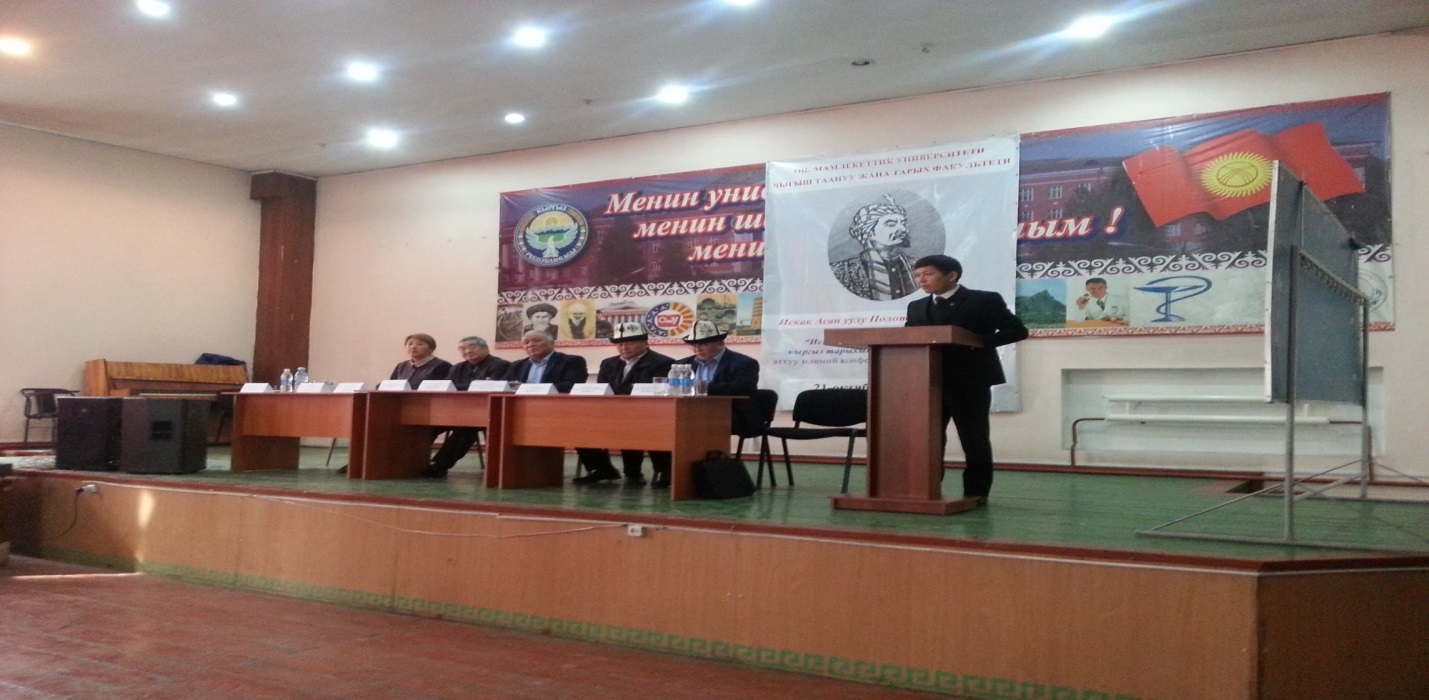 Профессордук-окутуучулук курамдын 2018-2020-окуу жылдарда академиялык мобилдүүлүктөн сырткаркы эл аралык сапарлары боюнча маалымат (эскертүү: ОшМУга тиешеси жок, ОшМУнун алкагында эмес, өз алдынча ишке ашырылган программалар дагы эске алынсын)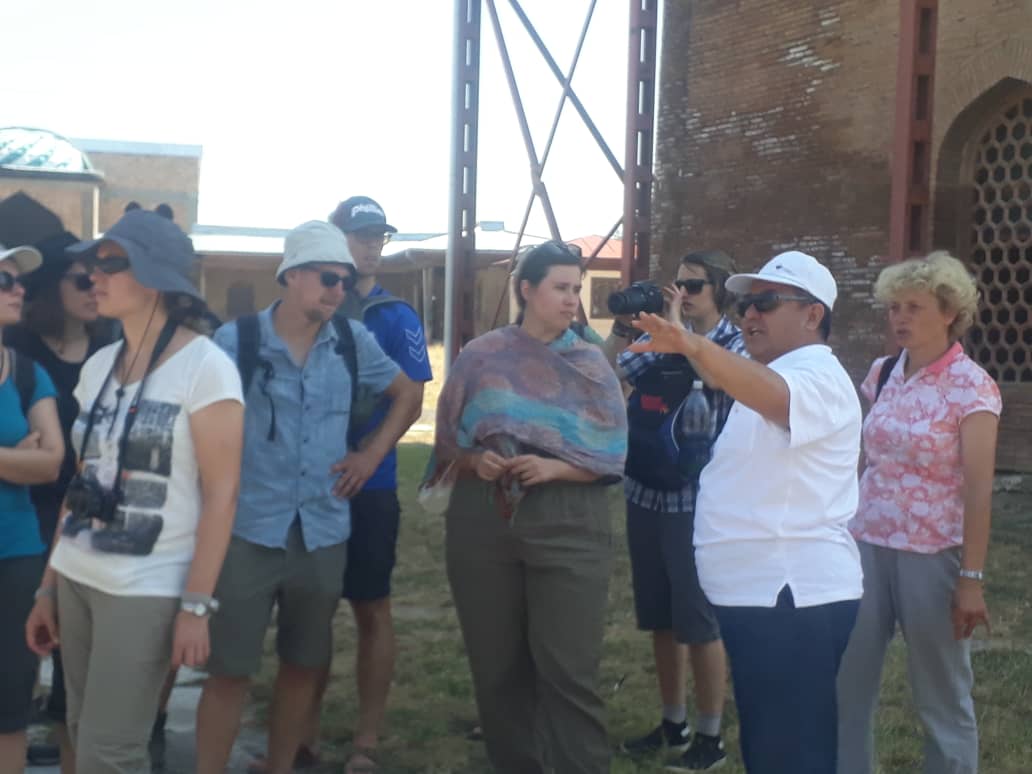 9.09.2019-жыл. Т.и.к., доцент С. Смадияров Германиядан келген студенттер үчүн Өзгөн тарыхый-архитектуралык ачык асман астындагы музей комплексинде "Карахандар доорунун тарыхый-архитектуралык эстеликтери" деген темада ачык лекция өттү.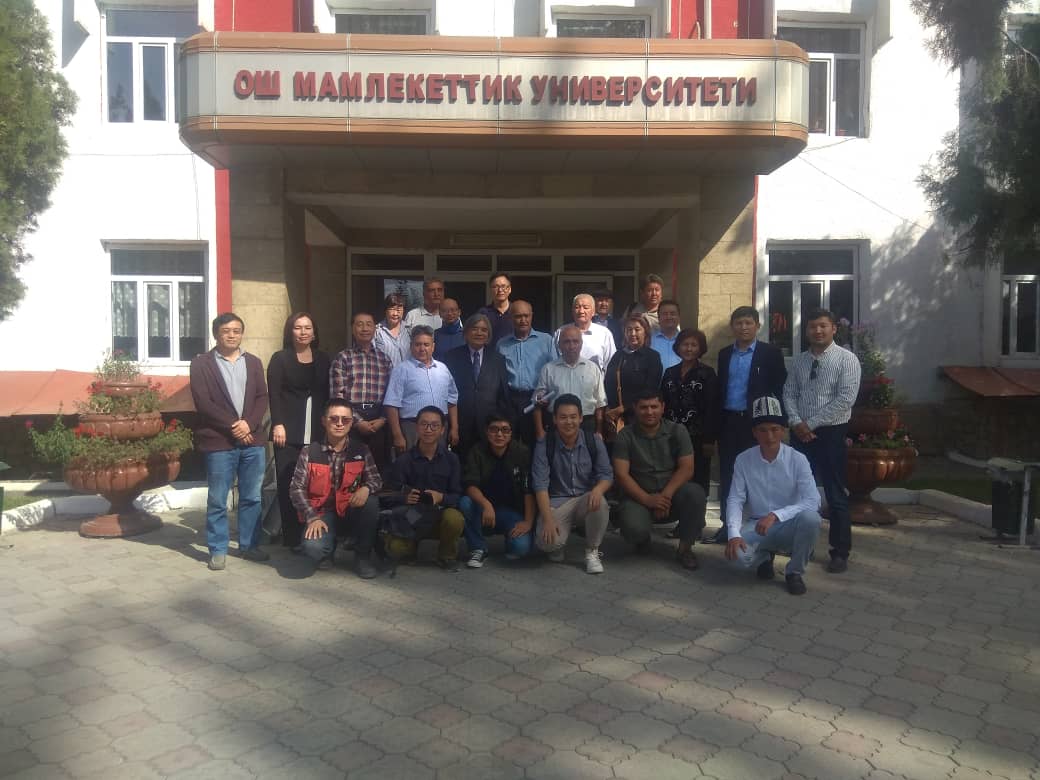 12-сентябрь, 2019-жыл. Чыгыш таануу жана тарых факультетине Кытай, Өзбекстан, Тажикстан жана Кыргызстандагы археолог-окумуштуулардын жоон тобу конокко келишти.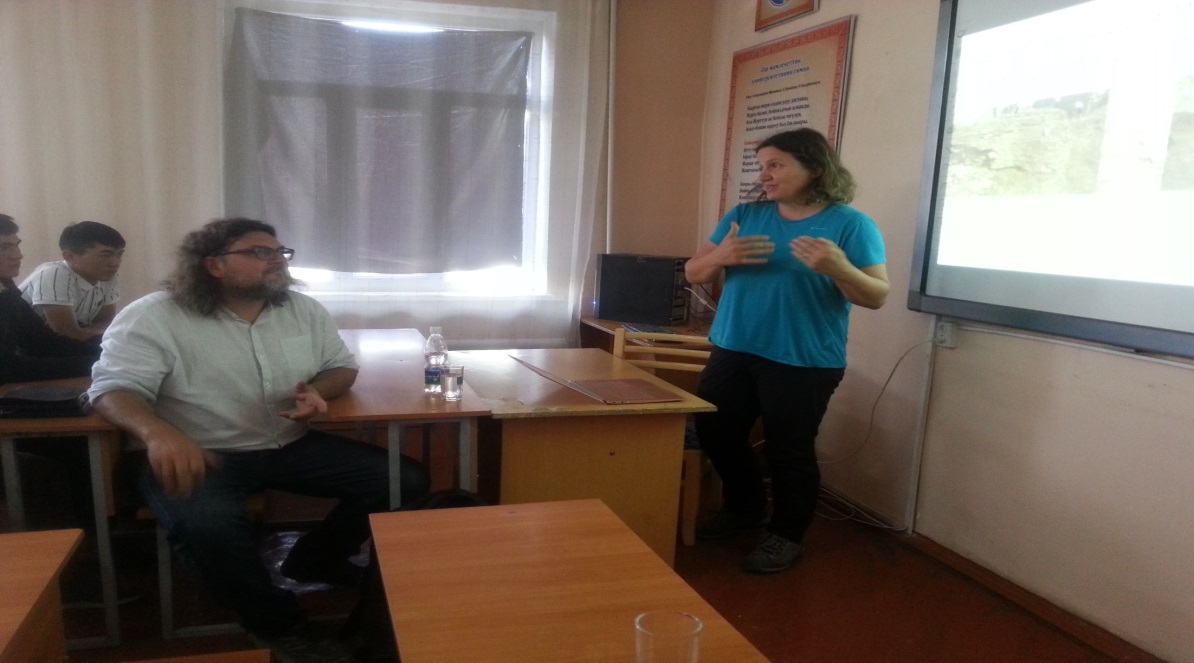 11-октябрь, 2019-жыл. Чыгыш таануу жана тарых факультетинде Чехиялык археолог-окумуштуулар Павел Варжека жана Ленка Лиза конок-лекция окушту.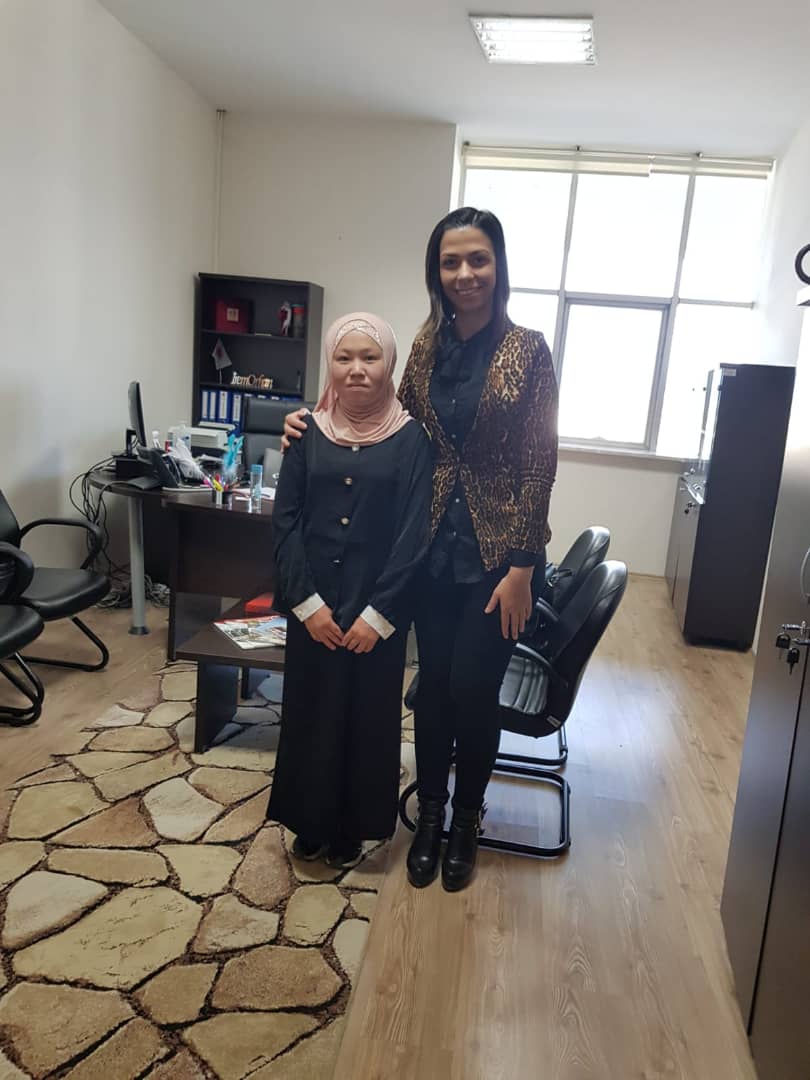 1. Нурматова Сезим- 2-курс, ВА(б)-3-18 – Чехия (Батыш Чех университети, Пльзен шаары)2. Келдибек кызы Акмарал – 2-курс, И(б)-1-18 – Турция (Кастамону университети, Кастамону шаары)3. Суйунбек кызы Гулсана – 2-курс, ВА(б)-1-18 – Турция (Коджаэли университети, Измит шаары)4. Тешебаева Алсу – 2-курс, ВА(б)-3-18 – Кыргызстан (Эл аралык Кувейт университети, Бишкек шаары)5. Сапанова Асел - 2-курс, ВА(б)-3-18 – Кыргызстан (Эл аралык Кувейт университети, Бишкек шаары)6. Эралиева Карачач - 2-курс, ВА(б)-3-18 – Кыргызстан (Эл аралык Кувейт университети, Бишкек шаары)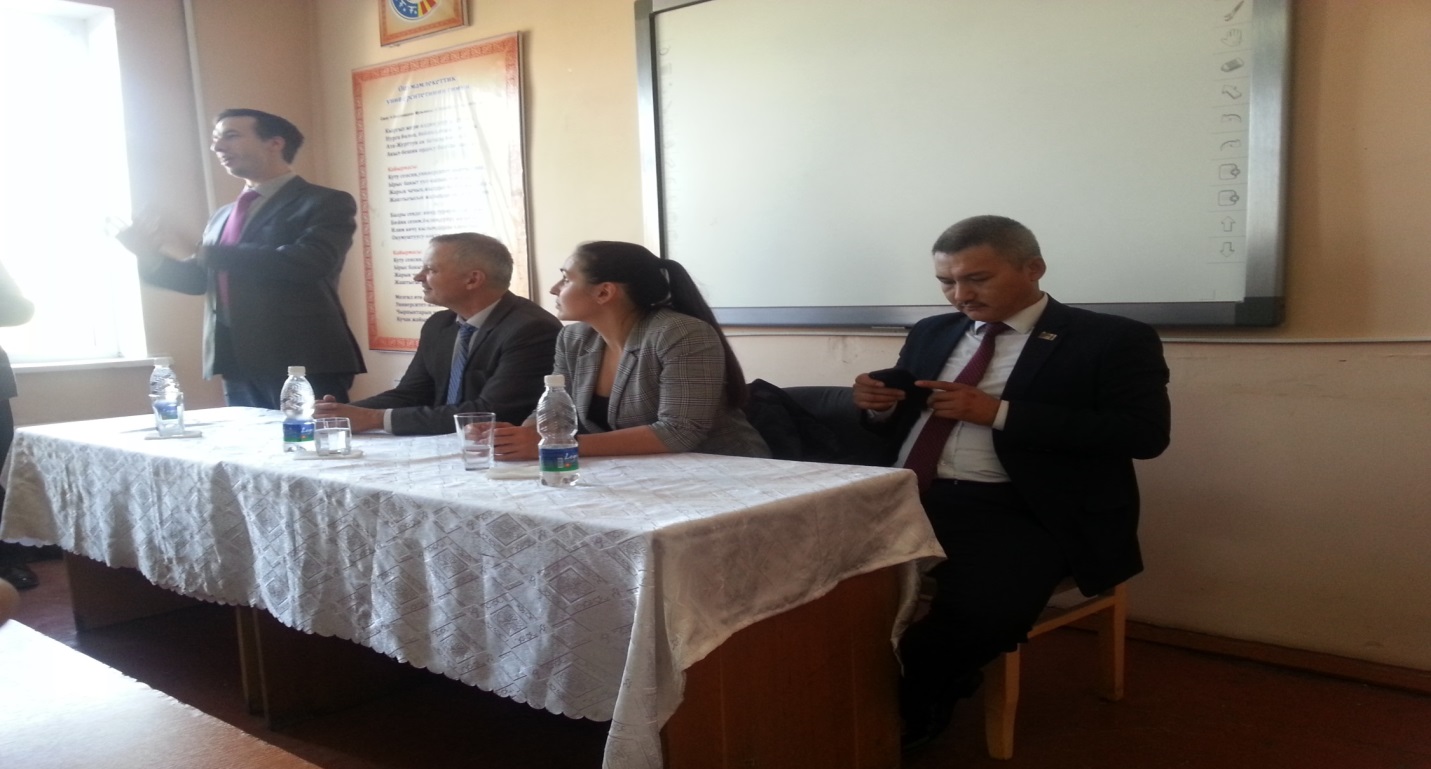 29-октябрь, 2019-жыл. Чыгыш таануу жана тарых факультетине Чехиядан келген окумуштуулар: Батыш Богемия университетинин ректору, профессор Мирослав Холечех, Батыш Богемия университетинин искусство факультетинин деканы, профессор Дэвид Шанц, Батыш Богемия университетинин эл аралык мобилдүүлүк боюнча координатору, профессор Мартина Понижилова студенттер менен жолугушту жана конок-лекцияларды окушту.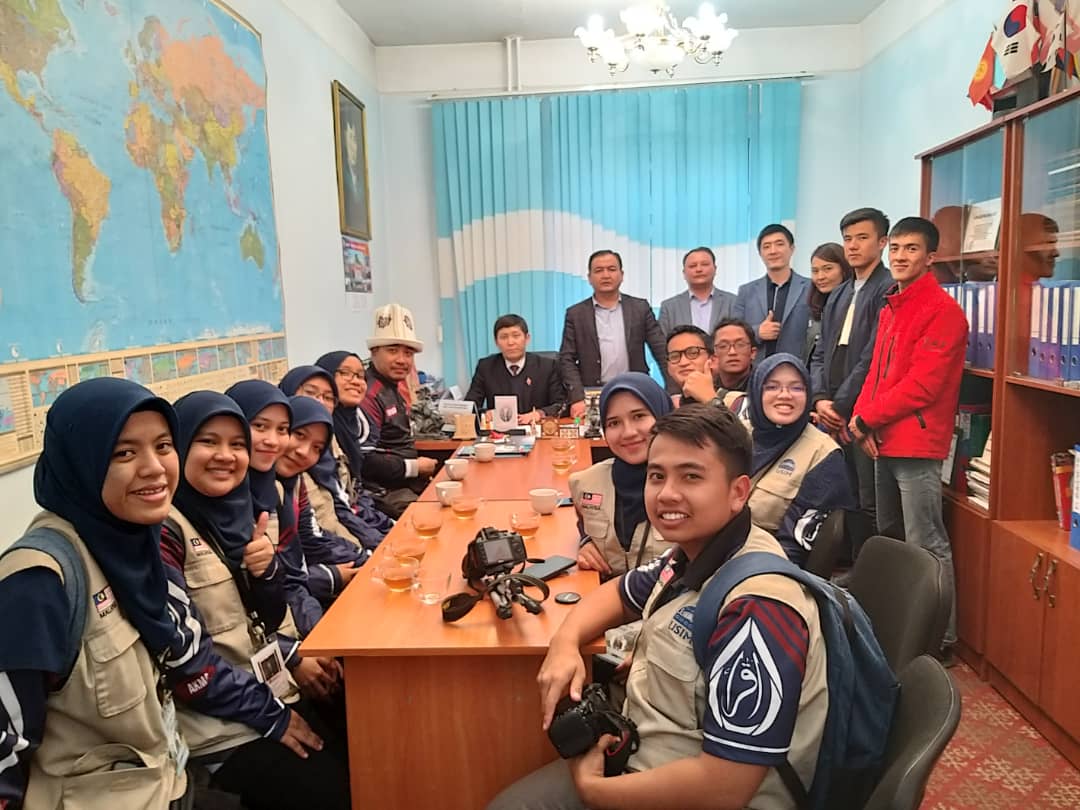 31-октябрь, 2019-жыл. Чыгыш таануу жана тарых факультетинде Малайзия Ислам илимдери университетинин Ислам укугу факультетинин дүйнөлүк фатва чыгаруу жана изилдөө бөлүмүнүн башчысы, профессор Ирван Ибн Мухаммед Субри мырза жетектеген делегациянын өкүлдөрү жана студенттери конокто болушту.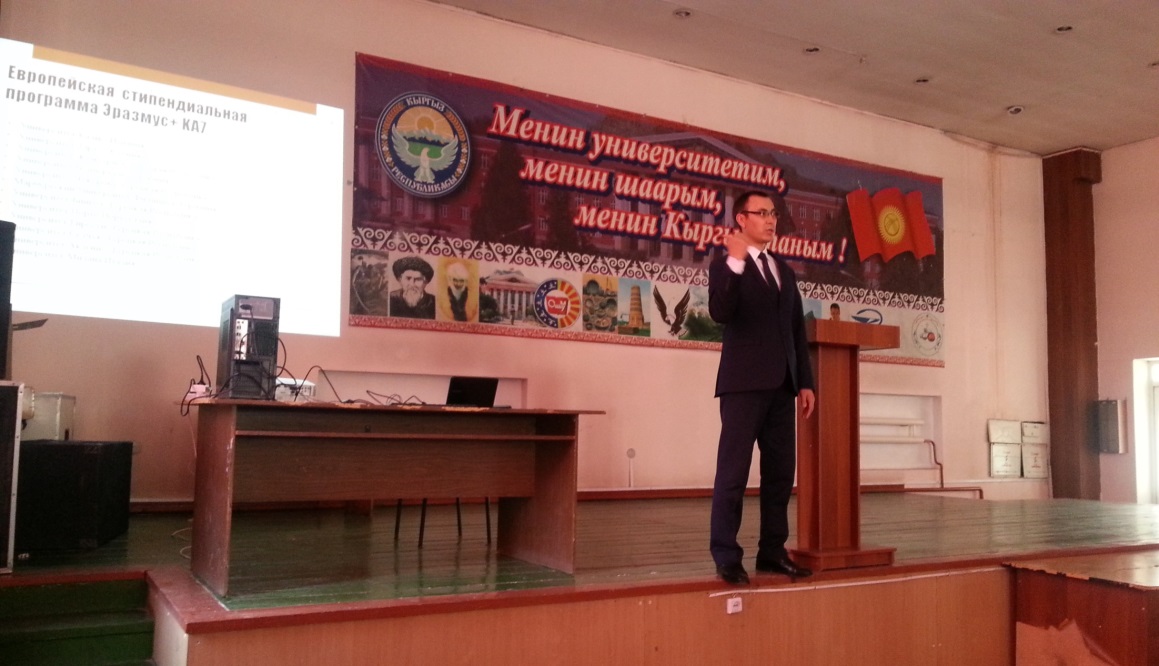 12-ноябрь, 2019-жыл. Чыгыш таануу жана тарых факультетинин студенттерине ОшМУнун эл аралык байланыштар бөлүмүнүн координатору, доцент Амиралиев С.М. тарабынан "Чет өлкөдө кантип окуп келүүгө болот?" деген темада семинар уюштурулду. Анда студенттер ОшМУнун дүйнө мамлекеттеринин 200 гө жакын университеттери менен түзүлгөн келишимдердин негизинде иш алып барылып жаткандыгы баса белгиленди жана студенттерге толук мүмкүнчүлүктөр түзүлгөндүгү айтылып, кеңири маалыматтар берилди.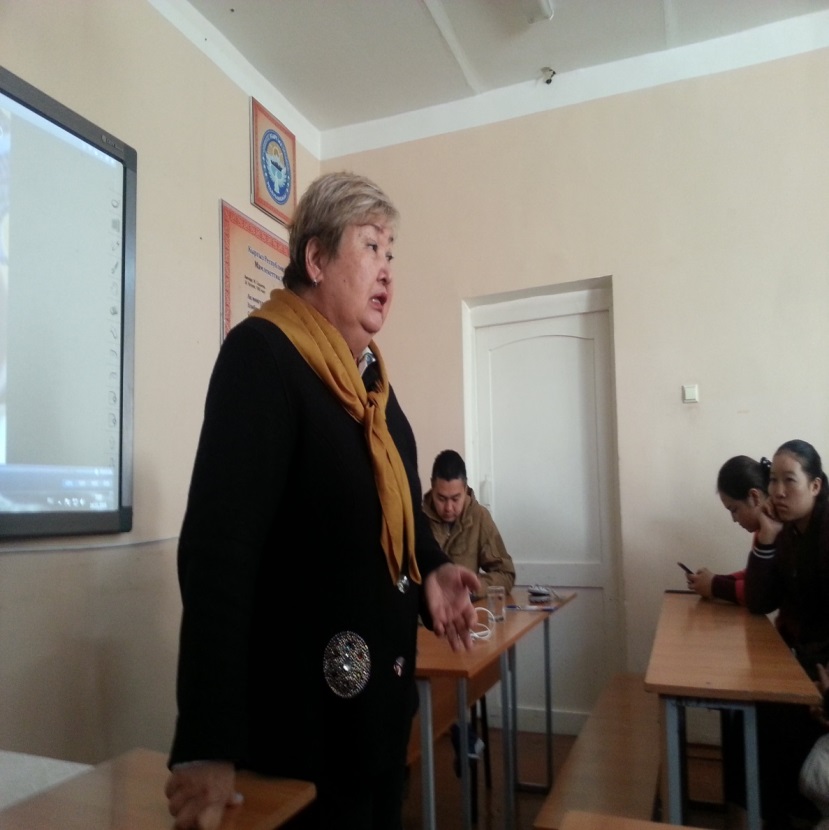 14-ноябрь, 2019-жыл. Чыгыш таануу жана тарых факультетинде т.и.д., профессор Каана Айдаркул "Кыргызстандын тышкы саясатынын өнүгүүсү жана анын стереотиптери" деген темада конок-лекция өттү. Студенттер кызыктуу суроолорду узатышты жана кызуу талкуулар менен коштолду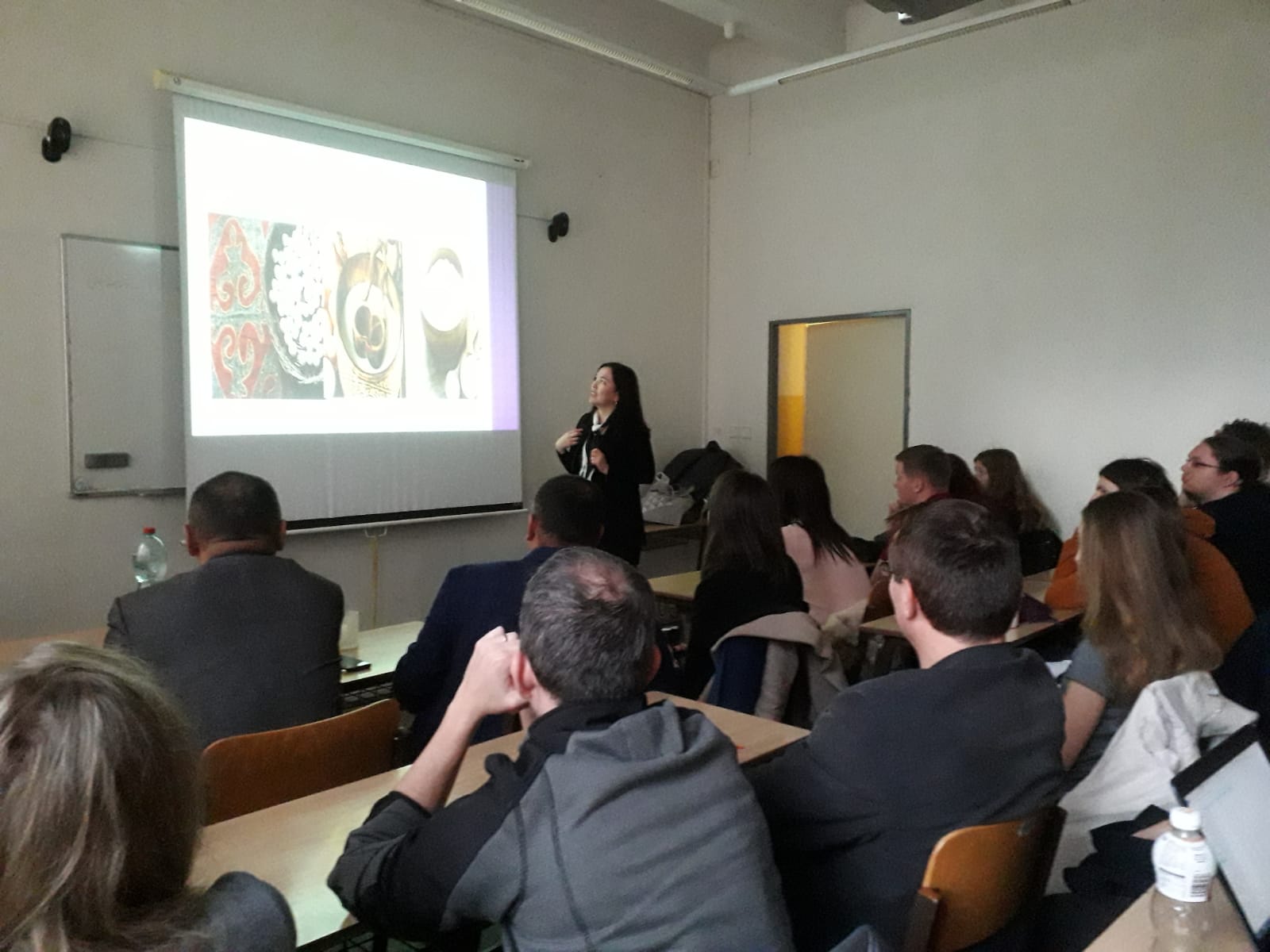 20-ноябрь, 2019-жыл. Чыгыш таануу жана тарых факультетинин тарыхчы-окумуштуулары Чехиядагы Пльзен шаарындагы Батыш-Чех университетинде конок-лекцияларды окушууда. Учурда т.и.к., доцент Смадияров С.А., т.и.к., доцент Осмонова С.К., улук окутуучу Ураимов Р., окутуучу Рыскулов К. бул университетте илимий иш сапарында жүрүшөт. Бүгүн "Кыргызстан тарыхы жана археология, этнология" кафедрасынын доценти, т.и.к. Осмонова С. "Этнография Кыргызстана и культура кочевников" деген темада конок-лекция окуду.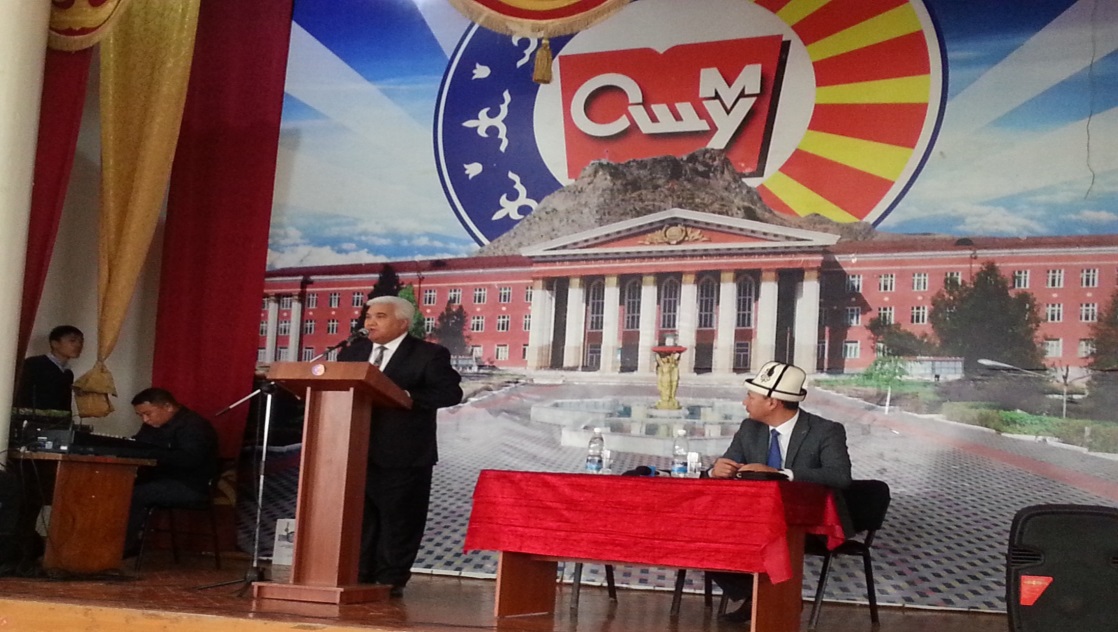 21-ноябрь, 2019-жыл. Чыгыш таануу жана тарых факультетинин студенттери т.и.д., профессор Сулайман Кайыповдун конок-лекциясын угушту.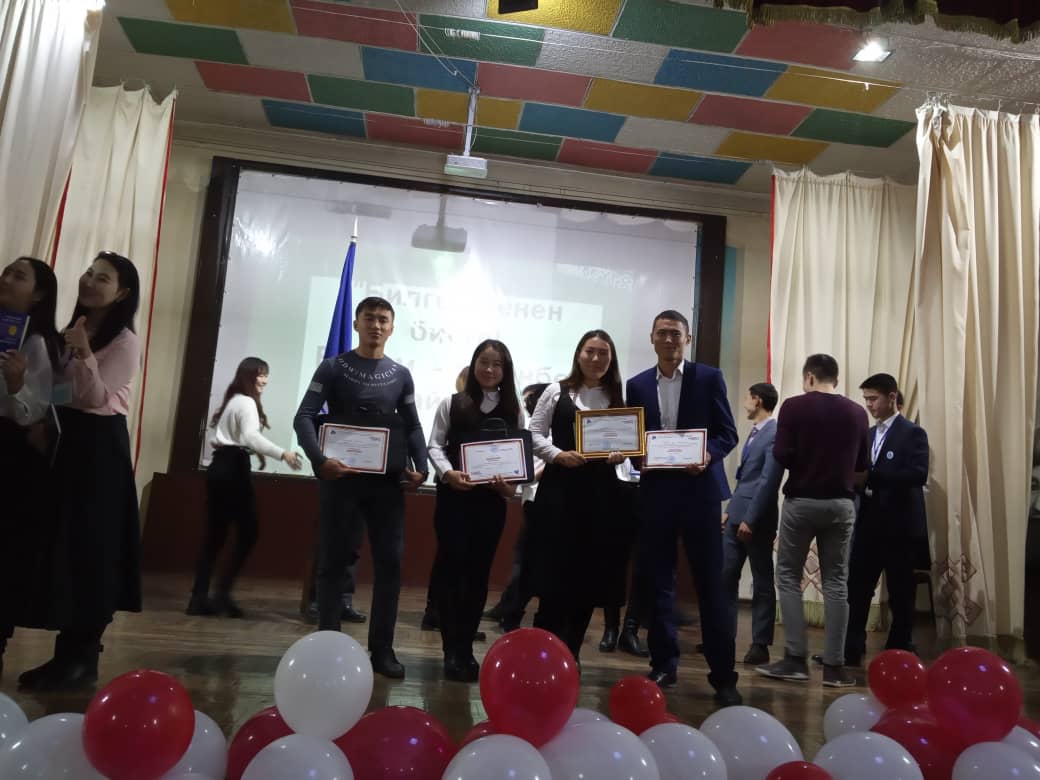 10-декабрь, 2019-жыл. Чыгыш таануу жана тарых факультетинин студенттери Бишкек шаарындагы билим таймашында ийгиликке жетти. Мамлекеттик ишмер А.Орозбековдун 130 жылдыгына карата И.Арабаев атындагы КМУнун "БИЛГЕ" студенттик уюму Кыргыз Республикасынын жождорунун студенттеринин арасында "Билге" билим таймашына ОшМУнун "Мурас" тобу, тактап айтканда, топтун курамы: Орунбай уулу Куттубек, Кадырбек уулу Икрамжан, Токтобаева Аксана, Ырысбек кызы Нуркан жигердүү катышып, мыкты даярдыктары менен билим алуудагы аракетин көрсөтүштү жана 1-орунду камсыздашты. Студенттерибизге ийгиликтерди каалайбыз жана куттуктайбыз...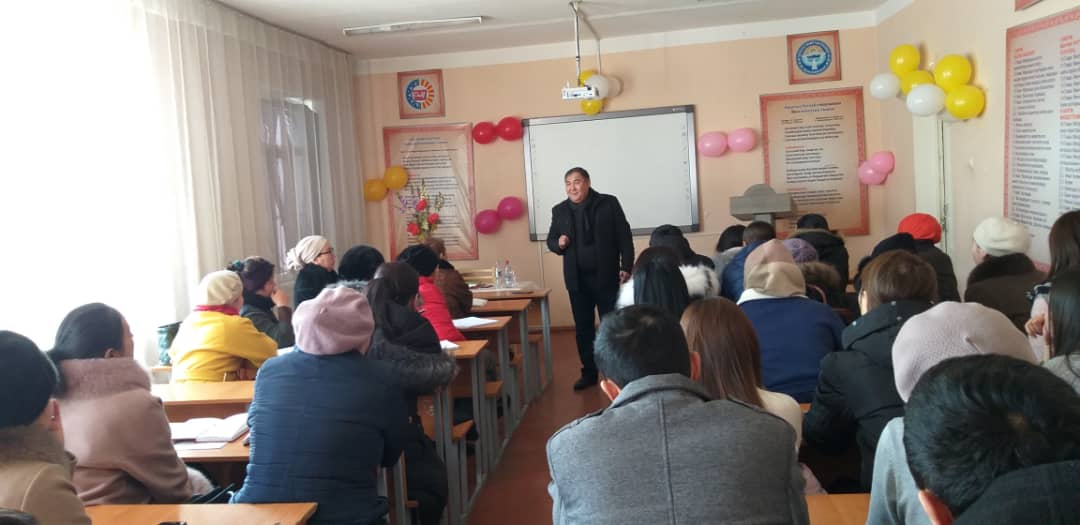 18-январь, 2020-жыл. Чыгыш таануу жана тарых факультетинде ОГПИнин ректору, п.и.д., профессор Зулуев Б.Б. конок лекция өттү. ОшМУнун Чыгыш таануу жана тарых факультетинин деканынын м.а., доцент С.А. Арстановдун жетектөөсү жана магистратура программасынын жетекчиси, доцент Г.С. Жумашованын уюштуруусу менен факультеттин профессордук-окутуучулук курамына, магистрлерге жана магистранттарга ОГПИнин ректору, п.и.д., профессор Зулуев Бекмурза Бекболотович "Тарыхты окутуунун заманбап усулдары" деген темада конок лекция өттү. Лекциянын жүрүшүндө Бекмурза Бекболотович бир катар маанилүү, жаны усулдар менен бөлүшүп, аудиториянын кызыгуусун арттырды. Лекциянын соңунда магистрлер жана магистранттар окутуунун усулундагы бир катар кемчиликтер жана жетишкендиктер, актуалдуу көйгөйлөрдү айтышып, талкуу кызыктуу жүрдү. Биз менен билимин бөлүшүп, жаштарга туура багыт, жаңы дем бергени үчүн Бекмурза агайга факультеттин атынан терең ыраазычылык билдиребиз. Сиздей жөнөкөй, эл менен катар баскан жетекчилерибиз көп болсун.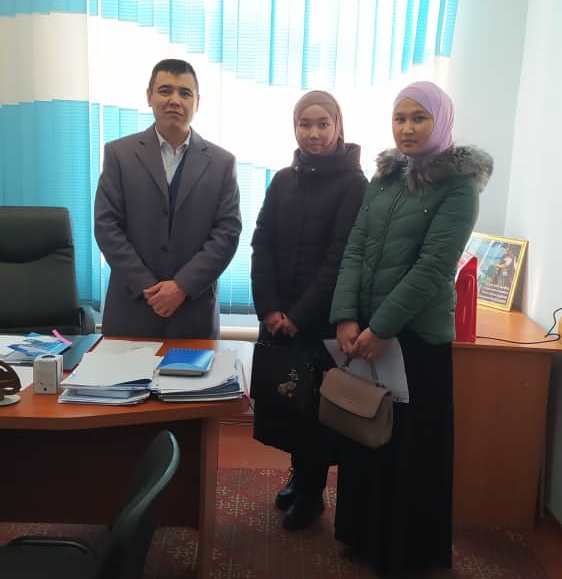 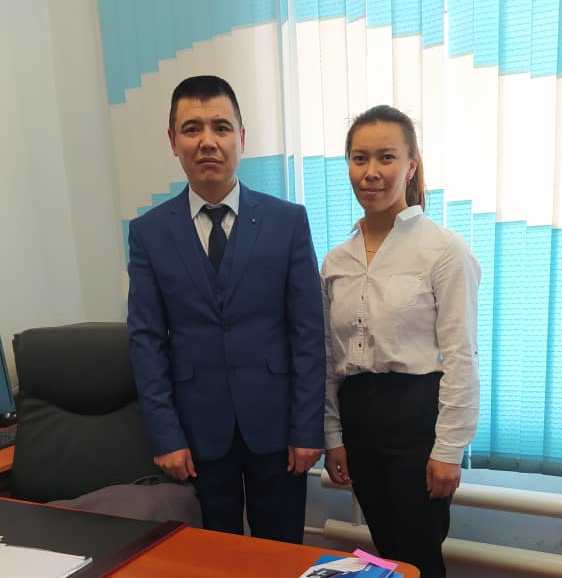 7-февраль, 2020-жыл. Чыгыш таануу жана тарых факультетине И.Арабаев атындагы КМУ нен (1), Кыргыз-Өзбек университетинен (3), Нарын мамлекеттик университетинен (1) жана Баткен мамлекеттик университетинен (1) келген студенттер ички академиялык мобилдүүлүктүн алкагында билим алышууда.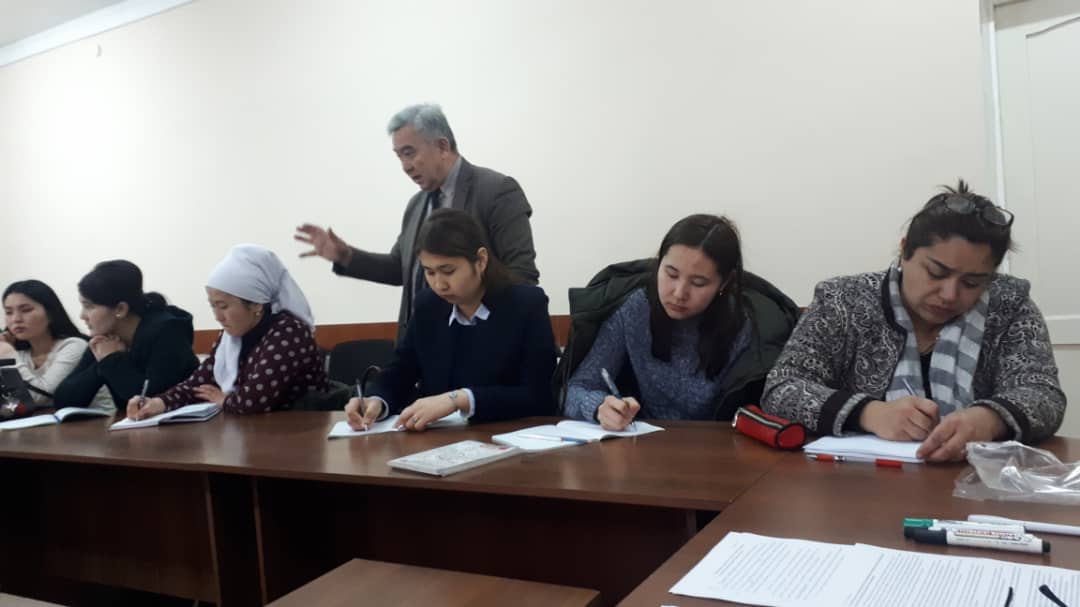 6-мартта Кыргыз Улуттук илимдер академиясынын тарых институтунун директору, КУ ИА мүчө-корреспонденти, тарых илимдеринин доктору, профессор А.А.Асанканов чыгыш таануу жана тарых факультетинин студенттери үчүн “Археология, антропология жана этнология илимдеринин маселелери" деген темада конок-лекция өттү. Лекцияга бакалавр жана колледж билим берүү программаларында окуган студенттер активдүү катышышып, лекция үчүн ыраазычылык билдиришти. Ошондой эле, 7-мартта магистранттар, Ош шаарындагы мектептердеги тарыхчы-мугалимдер, Ош шаарындагы ЖОЖ дордун окутуучулары менен биргеликте “Тарых илими: жаңылыктар, өзгөрүүлөр, окутууда маселелер” аттуу тегерек стол уюштурулду. Тегерек столдо тарых илиминдеги жаңылыктар,окутуудагы маселелер боюнча кызыктуу талкуу болду.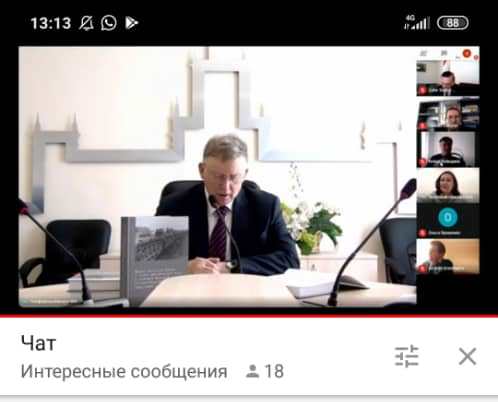 24-апрель, 2020-жыл. Чыгыш таануу жана тарых факультетинин окумуштуулары эл аралык илимий онлайн-конференцияларга катышышты. Тактап айтканда, доцент Арстанов С.А., доцент Смадияров С.А., доцент Чыныкеева Г.Э. Россия Федерациясындагы Түштүк Урал мамлекеттик университетинин демилгеси менен өткөрүлгөн "Вклад регионов Урала и стран Центральной Азии в победу в ВОВ" аттуу эл аралык онлайн-видео-конференцияга катышышты жана макалалары жарыкка чыгарылды.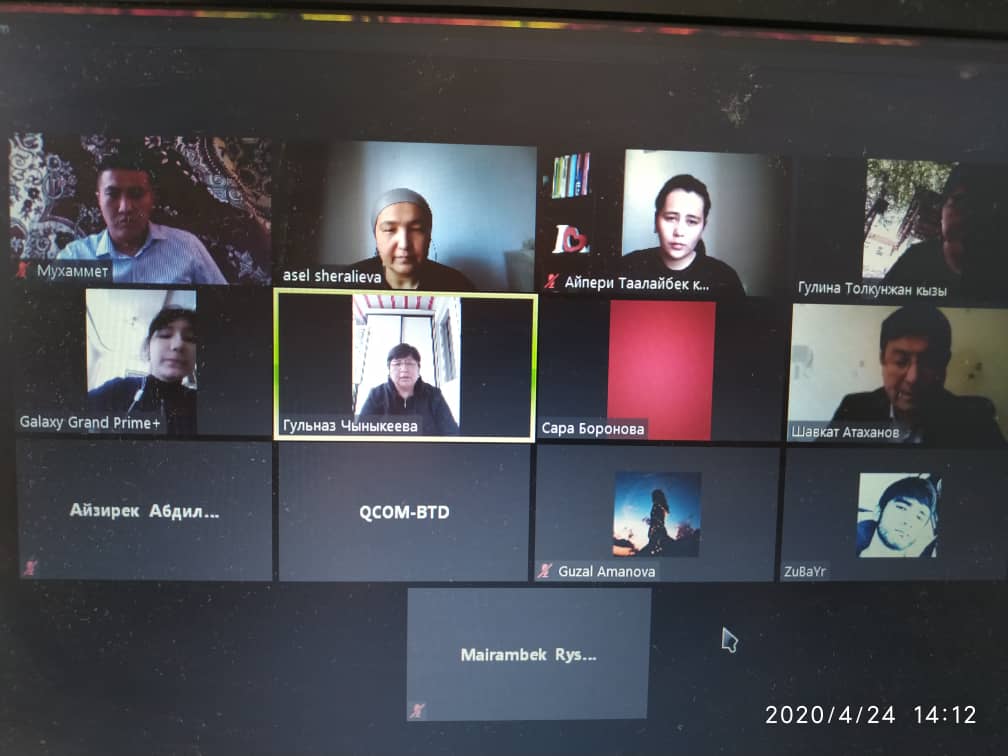 24-апрель, 2020-жыл. Чыгыш таануу жана тарых факультетинин доценти, т.и.к., Чыныкеева Г.Э. Кыргыз-Өзбек университетинин ЭУКС бирикмесинин окутуучулар жамааты менен студенттерине "Кыргызстандын түштүгү: учур жана этнодемографиялык өнүгүү" деген темада онлайн-конок лекция өттү.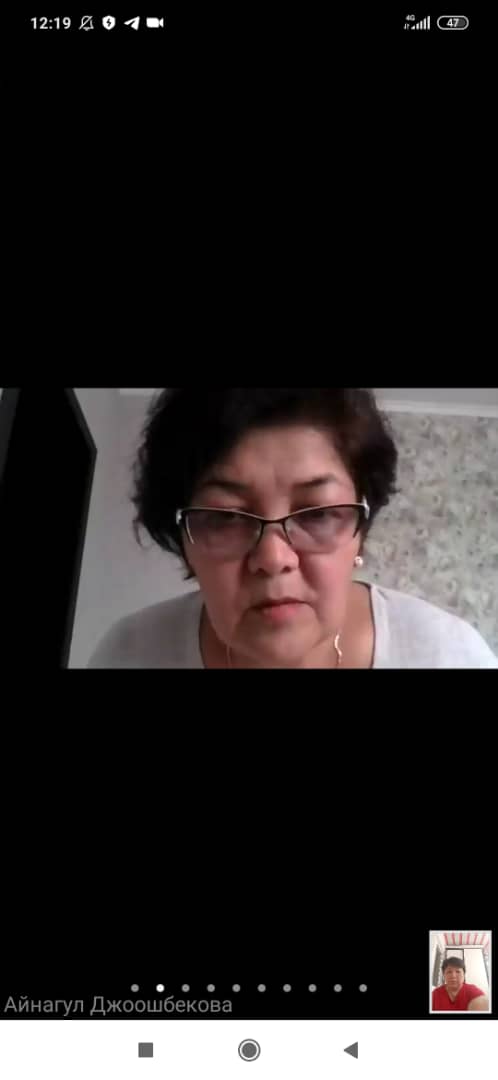 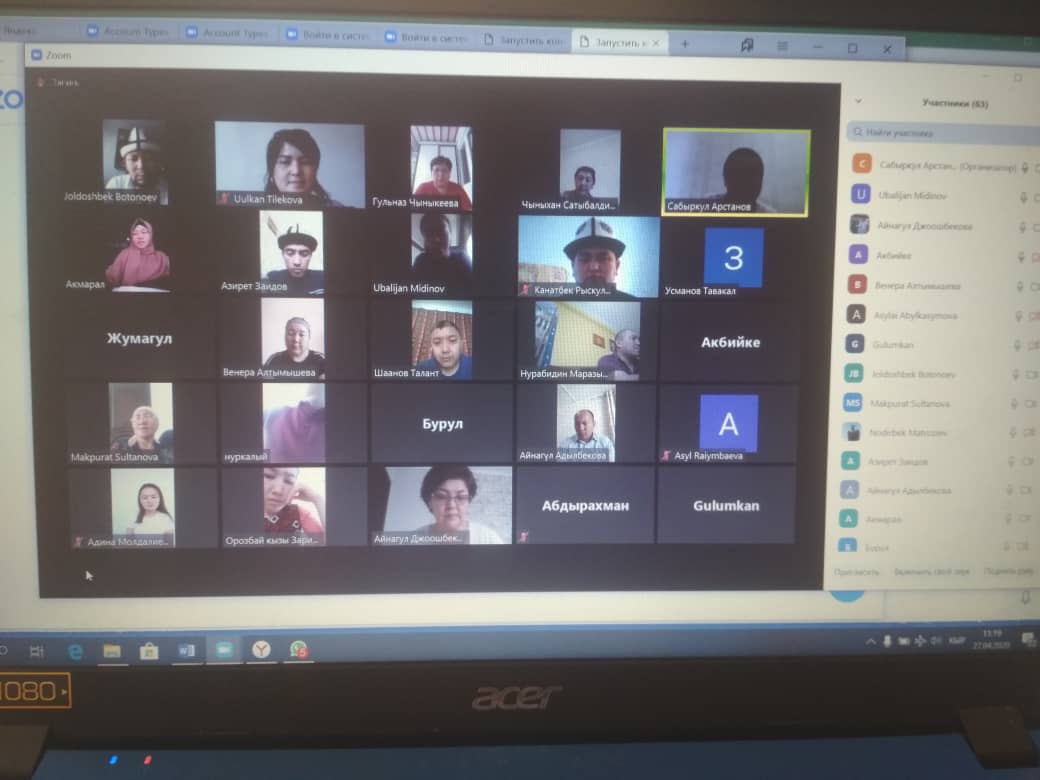 27-30-апрель, 2020-жыл. Чыгыш таануу жана тарых факультетинде "Илим жумалыгы" старт алды. 2020-жылдын 27-апрелинде ОшМУнун чыгыш таануу жана тарых факультетинде “2020-жыл - Аймактарды өнүктүрүү, өлкөнү санариптештирүү жана балдарды колдоо” жылына жана ОшМУнун 80 жылдыгына карата 27-30-апрелге пландаштырылган Илим жумалыгы ишин баштады. Онлайн-конференциянын расмий ачылышы болуп, анда ОшМУнун илимий иштер боюнча проректору, мед. и.д. профессор Б.З.Осумбеков, Чыгыш таануу жана тарых факультетинин деканынын м.а., т.и.к., доцент С.А. Арстанов, И.Арабаев атындагы Кыргыз мамлекеттик университетинин профессору, т.и.д. А.Р. Жоошбекова, Жалпы тарых жана тарыхты окутуунун усулу кафедрасынын башчысы, т.и.к., профессор Т.Д. Кадыров, Чыгыш таануу кафедрасынын башчысы, т.и.к., доцент Ч.Т. Сатыбалдиева Ч.Т., Кыргызстан тарыхы жана археология, этнология кафедрасынын башчысы, т.и.к., доцент О.А. Ташмаматов куттук сөздөрү менен чыгып сүйлөштү. Иш-чаранын жүрүшүндө И.Арабаев атындагы Кыргыз мамлекеттик университетинин профессору, т.и.д. А.Р. Жоошбекованын “Кыргызстандагы миграциялык процесстер: жүрүшү, багыты жана негизги маселелери” аттуу темада кызыктуу баяндама жасады. Экинчи бөлүгүндө факультеттин ички жана тышкы академиялык мобилдүүлүк боюнча окуп жаткан жана окуп келген студенттери презентацияларды жасашты. Алар: 1. Келдибек кызы Акмарал (Түркия) 2. Нурматова Сезим (Чехия) 3. Таалайбеков Төлөнбай (Чехия) 4. Тешебаева Алсу, Сапанова Асел, Эралиева Карачач (Эл аралык Кувейт университети) 5. Исаков Нурсейит (Баткен мамлекеттик университети) 6. Мидинова Кумушай (И.Арабаев атындагы КМУ) 7. Токтобекова Бурулсун (Нарын мамлекеттик университети)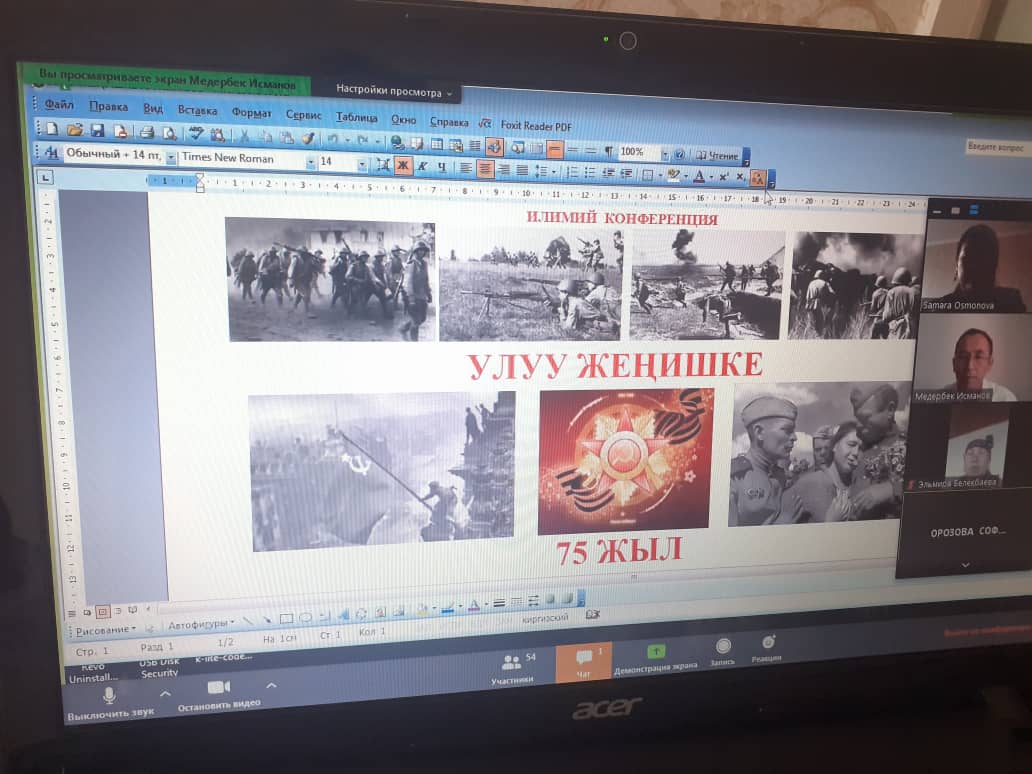 28-апрель, 2020-жыл. Чыгыш таануу жана тарых факультетинин доценти, т.и.к. Осмонова С.К. Кыргыз-Өзбек университетинин окутуучулар жамаатына жана жалпы студенттерге "Улуу Жеңишке - 75 жыл" деген темада онлайн-баяндама жасады.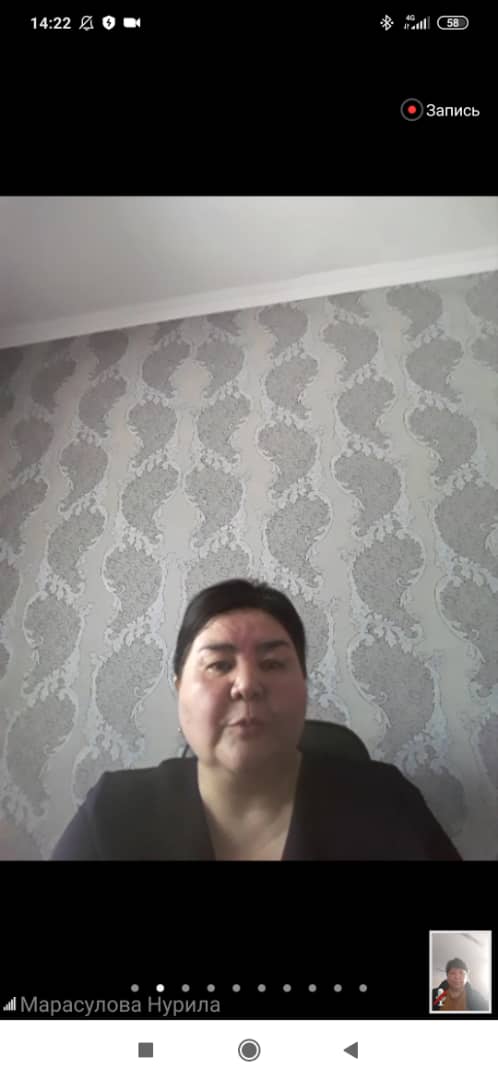 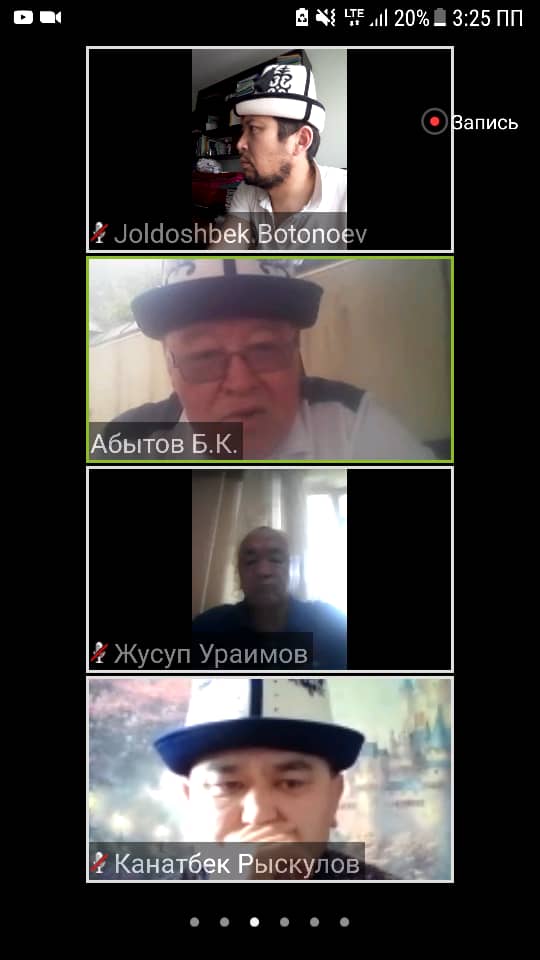 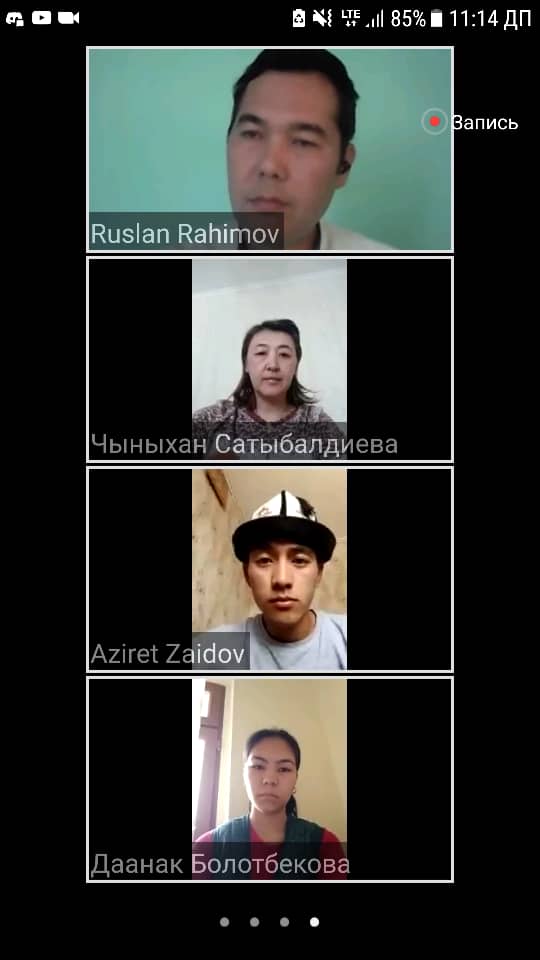 28-апрель, 2020-жыл. Чыгыш таануу жана тарых факультетинде Илим жумалыгы кафедраларда өткөрүлдү. ОшМУнун ректору тарабынан жарыяланган эл аралык, республикалык, регионалдык илимий конференциялар жумалыгынын алкагында Чыгыш таануу жана тарых факультетинде 2020-жылдын 28-апрелинде “Коомдук-гуманитардык билим берүү тармагындагы актуалдуу маселелер” деген темада республикалык онлайн-конференция өткөрүлдү. Чыгыш таануу жана тарых факультетинин ар бир кафедрасы ZOOM программасын пайдалануу менен төмөнкүдөй багыттарда иш алып барды: 1) “Жалпы тарых жана тарыхты окутуунун усулу” кафедрасында Ош технологиялык университетинин доценти, т.и.к. Марасулова Н.А. “Кыргызстандагы балдардын социалдык абалы жана аны чечүүнүн жолдору” деген темада баяндама жасады. 2) “Кыргызстан тарыхы жана археология, этнология” кафедрасында Ош мамлекеттик юридикалык институтунун илимий иштер боюнча проректору, т.и.д., профессор Абытов Б.К. “ОшМУ: кечээ, бүгүн жана эртең” деген темада баяндама жасады. 3) “Чыгыш таануу” кафедрасында Борбордук Азиядагы Америка университетинин “Антропология, технология жана эл аралык өнүгүү программасынын доценти, PhD доктор Рахимов Руслан “Востоковедение в Кыргызстане: современное состояние и перспективы” деген темада баяндама жасады. Конференцияга факультеттин окутуучулук-профессордук жана студенттик курамынан сырткары Ош шаарындагы жана республикабыздын башка аймактарынын ЖОЖдорунун өкүлдөрү да катышты.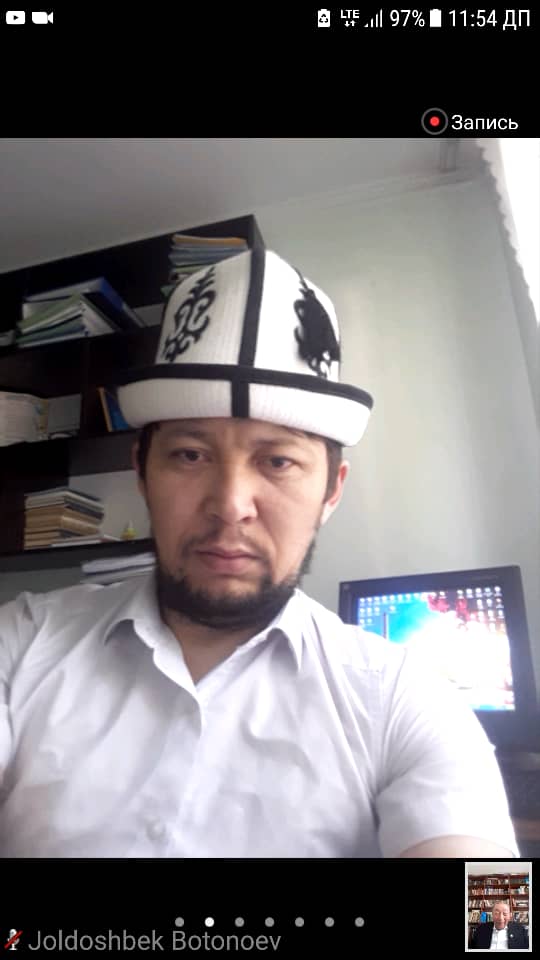 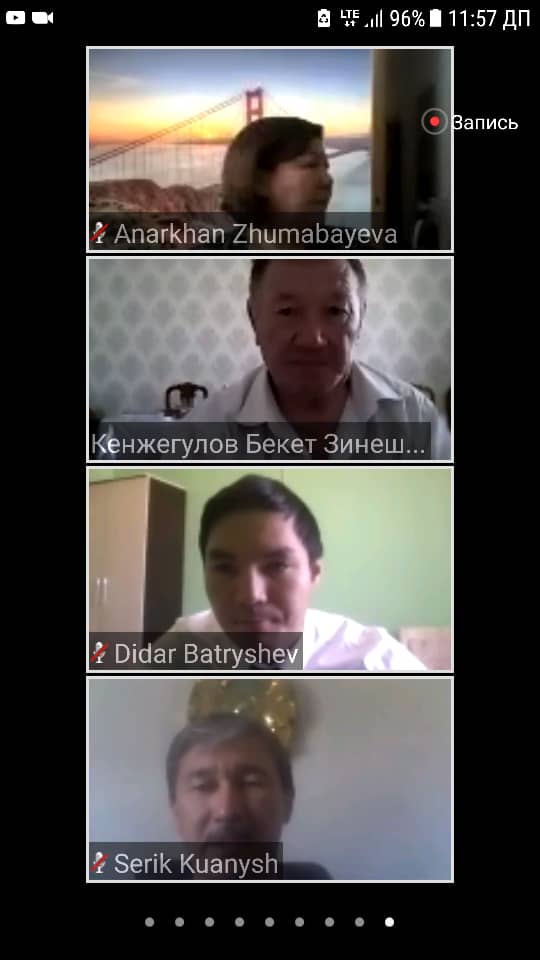 29-апрель, 2020-жылы ОшМУнун чыгыш таануу жана тарых факультетинин “Чыгыш таануу” кафедрасынын доценти, т.и.к. Ботоноев Ж.С. Казахстан Республикасынын Атырау мамлекеттик университетинин уюштуруусу менен “Улуу Жеңиштин 75 жылдыгына арналган эл аралык онлайн илимий-практикалык конференцияга катышып, “Улуу Ата Мекендик согуштагы оштук жоокерлердин эрдиктери” деген темада илимий баяндама жасады. Онлайн-конференция ар кайсы чет өлкөлүк 100 адамдын катышуусунда өттү. https://m.facebook.com/story.php?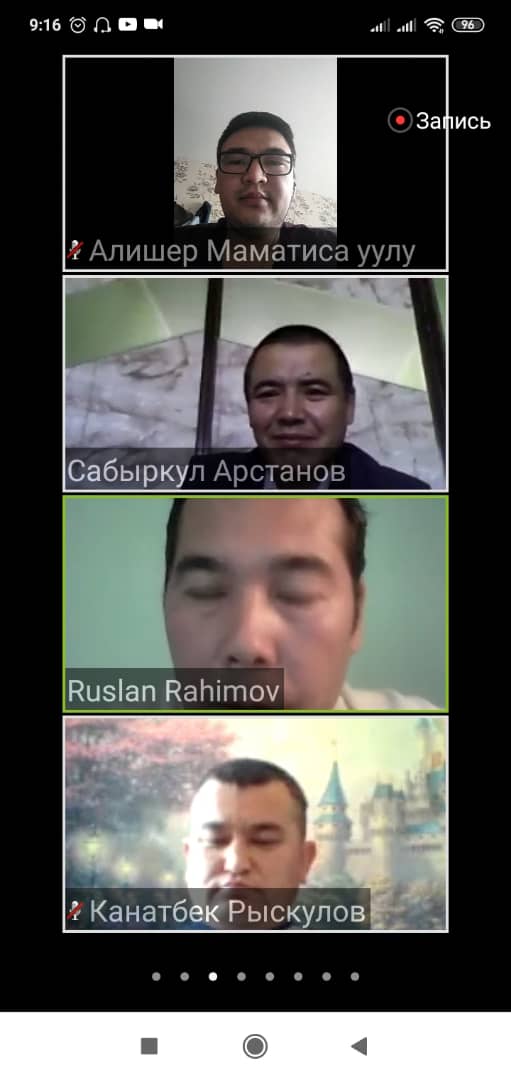 29-апрель, 2020-жыл. Чыгыш таануу жана тарых факультетинде PhD доктор Руслан Рахимов ZOOM платформасында онлайн-конференцияга катышты. Ош мамлекеттик университетинин чыгыш таануу жана тарых факультетинде “2020-жыл - Аймактарды өнүктүрүү, өлкөнү санариптештирүү жана балдарды колдоо” жылына жана ОшМУнун 80 жылдыгына карата 27-30-апрелге пландаштырылган илим жумалыктары уланууда. Жумалыктын алкагында 29-апрелде ОшМУнун Эл аралык байланыштар департаментинин колдоосу менен Борбордук Азиянын Америка университетинин “Социалдык илимдер” бөлүмүнүн “Антропология” факультетинин доценти, философия илимдеринин доктору, PhD Руслан Рахимов ZOOM платформасында факультеттин жалпы профессордук-окутуучулук курамы, студенттери жана магистранттары үчүн онлайн конференция уюштурду. “Орусия Федерациясына кыргызстандыктардын миграциясынын контекстинде Экинчи дүйнөлүк согуш жөнүндө риторикалар” ("Риторика о Второй Мировой Войне в контексте миграции кыргызстанцев в РФ") деген темада өтүлгөн онлайн лекцияга 70 тен ашуун угуучу катышты. Онлайн-конференция суроо-жооп, кызуу талкуулар менен коштолду. Угуучулар улутту куруу, Советтер Союзунун кулашы адамдардын өз мамлекети тууралуу жаркын элестерин кантип өзгөрткөнү жана кантип сезимдердин маданий тарыхы менен Улуу Ата мекендик согуш жөнүндө жамааттык эскерүү эмгек мигранттары үчүн символикалык “платформаны” түзүп жатканы тууралуу биле алышты. Андан соң лекциянын катышуучулары суроолорду узатып, пикир алмашышты. Талкуулар түрдүү темаларда болду, мисалы, Улуу Ата мекендик согуш жөнүндө жаркын элести сактоодо Өлбөс полктун ролу кандай, ошондой эле, кантип башка символдор менен окуялар Борбордук Азиянын тигил же бул өлкөлөрү тарабынан колдоого алынып жатканы сыяктуу темалар. Талкууга алынган темалардын бири Орусиядагы кыргызстандык эмгек мигранттарынын 10-15 жылдан кийинки тагдыры жана жалпы тарыхыбыз, анын ичинде Экинчи дүйнөлүк согуш мезгилине таандыгы да, аларга карата Орусияда дискриминацияны төмөндөтүүгө канчалык таасир этүүсү болду. Мындай саамалыктар факультетте байма-бай өтүп туруусу пландаштырылды. Онлайн конференциянын видео материалды факультеттин социалдык баракчаларында да жайгаштырылды. https://us04web.zoom.us/j/75849620954?pwd=NytYTUtGZm4wVmRJbXhRa0FZdk5Ydz09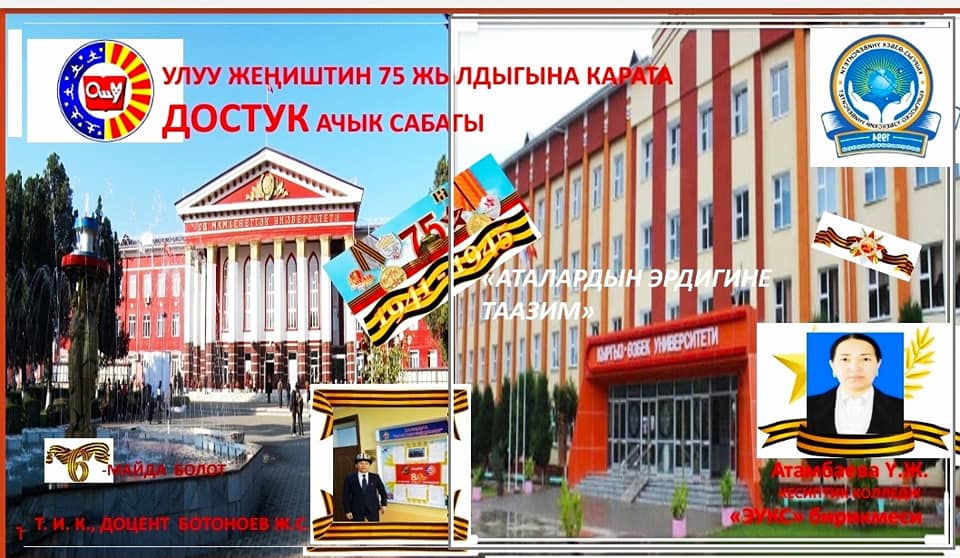 6-май күнү ОшМУнун чыгыш таануу жана тарых факультетинин "Чыгыш таануу" кафедрасынын доценти, тарых илимдеринин кандидаты Ботоноев Жолдошбек Советбекович менен Кыргыз-Өзбек университетинин кесиптик колледжинин окутуучусу, тарыхчы Атамбаева Упол Жусупакматовна "Улуу Жеништин 75 жылдыгына" карата эки окуу жайдын окутуучуларынын жана студенттеринин катышуусунда "Аталардын эрдигине таазим!" - деген аталышта ZOOM платформасы аркылуу" ДОСТУК АЧЫК САБАГЫН" өтүштү. Эки окуу жайга ийгиликтерди каалайбыз! ОшМУ - КӨУ кызматташуусу жандана берсин! https://m.facebook.com/story.php?story_fbid=119445786416049&id=110511113976183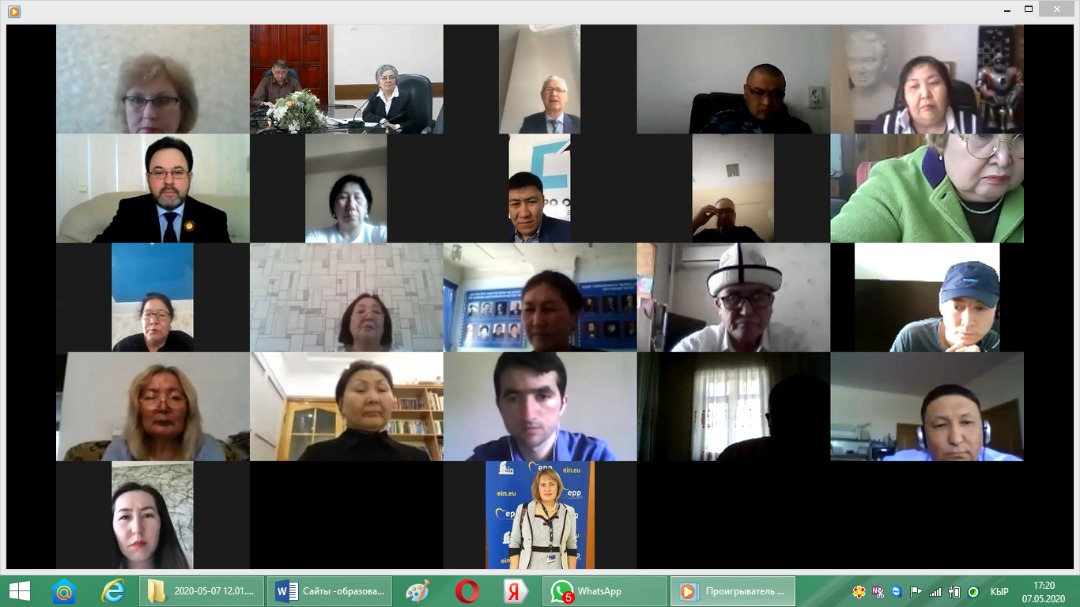 7-май, 2020-жыл. Чыгыш таануу жана тарых факультетинин окумуштуулары Улуу Жеңиштин 75 жылдыгына карата өткөрүлгөн эл аралык онлайн-конференцияда. И.Арабаев атындагы КМУ «Героика Второй мировой войны и вклад Стран Содружества в Победу в ВОВ (1939-1945 гг.)» аттуу онлайн илимий-теориялык конференция өткөрдү. Ага Россия, Казахстан, Тажикстан, Өзбекстан ж.б. мамлекеттердин өкүлдөрү катышышты. Жогорудагы конференцияда т.и.к., доцент Арстанов С.А. жана т.и.к., доцент Чыныкеева Г.Э. “Вклад вузов г. Ош в Великую Победу во время Великой Отечественной войны” деген темада баяндама жасашты. Баяндамалардын тексттери И.Арабаев атындагы КМУнун Жарчысына жарык көрөт.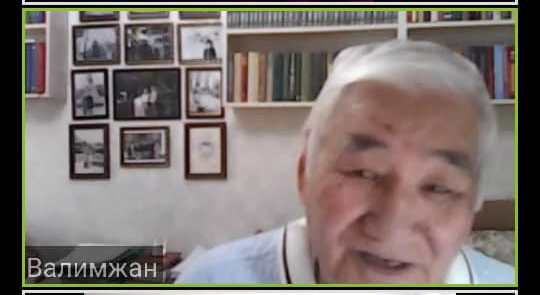 11-май, 2020-жыл. Чыгыш таануу жана тарых факультетинде белгилүү чыгыш таануучу Валимжан Таңырыков онлайн конок-лекция өттү. 2020-жылдын 11-май күнү саат 14:00до ZOOM платформасы аркылуу Чыгыш таануучулар клубунун демилгеси менен кезектеги “Чыгыш таануу, африканистика” адистигинин студенттери жана окутуучулары үчүн СССРге белгилүү Кыргызстандагы аскер-чыгыш таануучусу, К. Карасаев атындагы БГУнун Ислам таануу борборунун жетекчиси, профессор, лингвист-котормочу (англис, немис, араб жана чагатай тилдери боюнча), арабист, Сирияда аскер котормочусу болуп иштеп жана жашап келген, ОшМУнун (ОГПИ) бутуруучусу 83 жаштагы Валимжан Танырыков агай “КЫРГЫЗСТАНДАГЫ ЧЫГЫШ ТААНУУ ИЛИМИ: КҮҢГӨЙҮ ЖАНА ТЕСКЕЙИ” деген темада кезектеги онлайн-конок лекциясын окуду.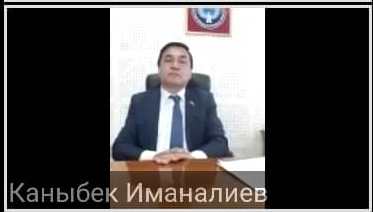 21-май күнү саат 10:00дон - 11:30га чейин чыгыш таануучулардын демилгеси жана уюштуруусу менен Жогорку Кенештин депутаты Иманалиев Каныбек Капашович ОшМУнун чыгыш таануу жана тарых факультетинин студенттери жана окутуучулары үчүн “Кыргызстандагы парламентаризм: күңгөйү жана тескейи” деген темада ZOOM платформасы аркылуу онлайн-конок лекция” өттү. Депутат Каныбек Иманалиев абдан кызыктуу лекция өттү жана студенттер менен окутуучулардын суроолоруна жооп берди. Лекцияга окуу жайыбыздын ректору, доцент Кожобеков Кудайберди Гапаралиевич катышып, конок лекторго окуу жайдын атынан терең ыраазычылык билдирди.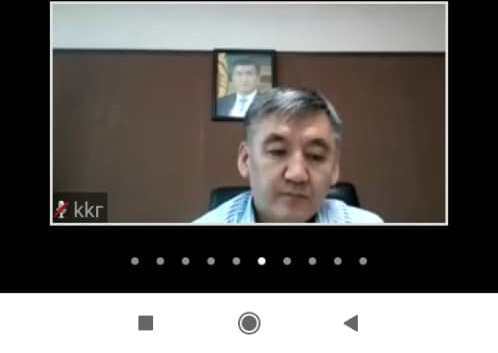 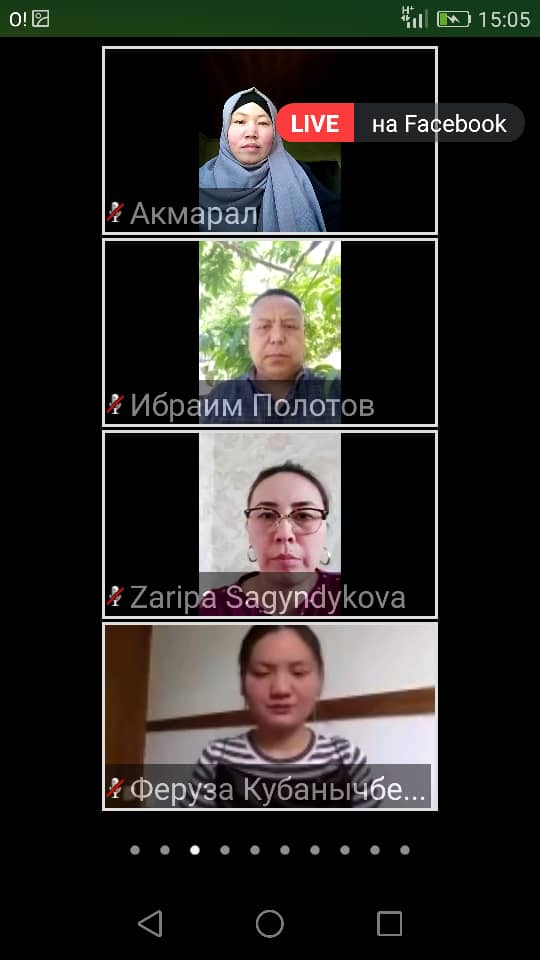 ОшМУнун 80 жылдыгына арналган иш-чаралардын алкагында ОшМУнун эл аралык байланыштар бөлүмү тарабынан «Чет өлкөдө кантип окуп келсе болот?» аттуу маалымат жыйын уюштурулду. Иш-чара 22-майда саат 15:00дө Zoom аркылуу он-лайн форматта өттү жана төмөнкү шилтеме менен кирилди: https://us02web.zoom.us/j/9384458522. Жыйында ОшМУнун чет өлкөлөрдө окуп жүргөн студенттери презентацияларды жасашып, тажрыйбалары менен бөлүшүштү. Бөлүм башчысы, доц. С. М. Амиралиев “Академиялык мобилдүүлүк – чет өлкөгө чыгуунун терезеси” деген темада доклад окуду. Анда студенттер жана окутуучулар үчүн мобилдүүлүк программалары боюнча кенен маалымат берилди. Анда чыгыш таануу жана тарых факультетинин атынан 2-курстун студенти Келдибек кызы Акмарал (Түркия, Кастамону университети) баяндама жасады.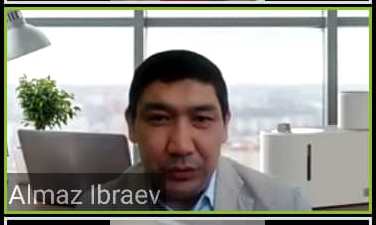 ОшМУнун 80 жылдыгына карата ОшМУнун чыгыш таануучуларынын демилгеси жана уюштуруусу менен 22-майда саат 11:00 дө ZOOM платформасы аркылуу ОшМУнун чыгыш таануу жана тарых факультетинде “Чыгыш таануу, африканистика” жана “Котормо жана котормо иши” адистигинин студенттери жана окутуучулары үчүн онлайн-конок-лекция өттү. Конок лектор - Чыгыш университетинин (азыркы Эл аралык Кувейт университети) мурдагы ректору, Эл аралык билим берүү жана изилдөө борборунун негиздөөчүсү жана директору, арабист, саясий илимдердин кандидаты, доцент Ибраев Алмаз Орозакунович. Конок лекциянын темасы – “Кыргызстандын араб өлкөлөрү менен дипломатиялык кызматташтыктары: учурдагы абалы жана келечеги" деген темада ZOOM платформасы аркылуу онлайн-конок лекция өтүп берди. Лекция кызыктуу болуп, конок лектор студенттер менен окутуучулардын суроолоруна жооп берди. Лекторго ыраазычылык билдиребиз жана ийгиликтерди каалайбыз.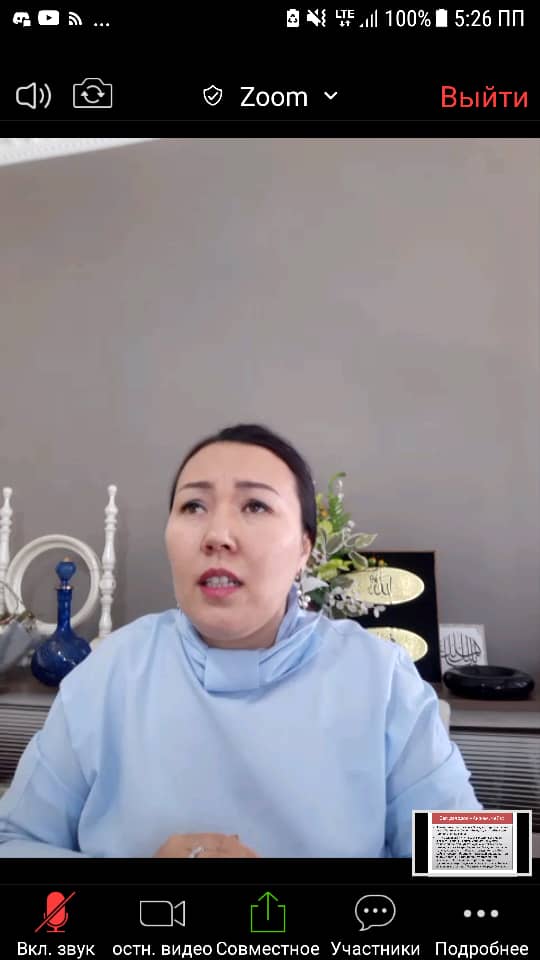 23-май күнү саат 17:00 дөн - 18:30 га чейин ОшМУнун чыгыш таануу жана тарых факультетинин “Чыгыш таануучулар” клубунун демилгеси жана уюштуруусу менен ZOOM платформасы аркылуу кезектеги “онлайн-конок-лекция” өтүлдү. Конок лектор - Исабаева Назгул Акылбековна, тарых илимдеринин кандидаты, Ж.Баласагын атындагы Кыргыз Улуттук университетинин тарых жана аймак таануу факультетинин доценти, Түркиядагы Ван кыргыздары боюнча адис учурда Туркияда жашап, Ван аймагындагы кыргыздар боюнча комплекстүү илимий изилдөөлөрдү жүргүзүп келет. “Конок лекциянын” темасы – “Туркиядагы Ван кыргыздары” - деп аталып, теманын айланасында кызыктуу маалыматтар айтылып, лектор студенттер менен окутуучулардын суроолоруна жооп берди. Лекторго чыгыш таануучулар менен тарыхчылардын атынан терең ыраазычылык билдирүү менен чыгармачылык ийгиликтерди каалайбыз!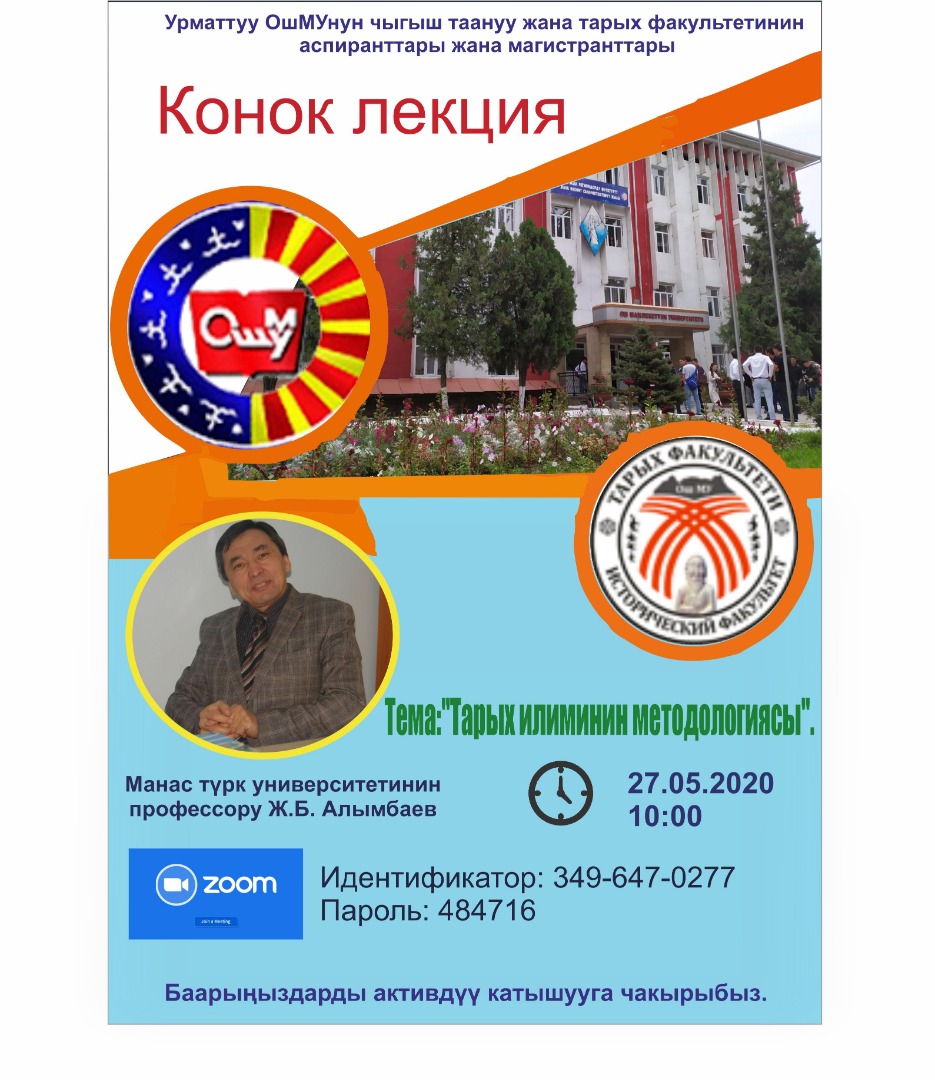 27-май, 2020-жыл. Чыгыш таануу жана тарых факультетинин окутуучулары менен магистранттары кезектеги онлайн-конок-лекция угушту. Бул жолу Кыргыз-Түрк «Манас» университетинин профессору, т.и.д. Алымбаев Жээнбек Байыскулович «Тарых илиминин методологиясы» деген темада лекция окуду. Ал маанилүү жана маңыздуу баяндама жасап, кызыктуу суроо-жооптор менен коштолду.2019-2020-академиялык окуу жылдарында ОшМУга келип-кеткен чет элдик окумуштуу-окутуучулар боюнча маалымат2019-2020-академиялык окуу жылдарында ОшМУга онлайн-конок-лекция окумуштуу-окутуучулар боюнча маалымат3. Кафедранын мүчөлөрүнүн жакынкы жана алыскы чет өлкөлөргө конференцияларга, симпозиумдарга, ж.б. илимий иш-чараларга катышуусу, жыйынтыктары  (3-таблица).4. Академиялык мобилдүүлүк - 2018-2020-жж. (бакалавриат, магистратура, аспирантура, докторантура, Phd ж.б.) боюнча маалымат.Билим берүүнү экспорттоо жана импорттоо боюнча иш алып барууФакультеттин студенттердин билимин экспорттоо боюнча эл аралык жогорку окуу жайларда окуп, өз ара билим тажрыйбаларын өркүндөтүп-өнүктүрүү максатында иш жүзүнө ашырылууда жана алар атайын түзүлгөн келишимдер менен ОшМУ кенен кызматташып, эл аралык жогорку окуу жайларга жиберилип окуп келишүүдө.  Мевлана эл аралык программасына тарых факультетинин студенттеринен: Идирисова Севара, Заидов Азирет, Келдибек кызы Акмарал сыяктуу студенттер катышууда жана учурда жооп күтүшүүдө.Ички жана тышкы мобилдүүлүктү ишке ашыруу жана академиялык мобилдүүлүк (бакалавриат, магистратура, аспирантура, докторантура, Phd ж.б.) боюнча маалымат.Чет элдик уюмдардан, фонддордон жана башка каржылануучу илимий-практикалык долбоорлордон университетке түздөн-түз келүүчү инвестицияларУчурда Чехия мамлекетинин Батыш Чех университети менен академиялык мобилдүүлүктүн алкагында иш жүргүзүлүүдө. Ошондой эле, Өзбекстан Республикасынын Андижан мамлекеттик университети менен алака түзүлүүдө. Көп тилдүү билим берүү принциптерин ишке ашырууКөп тилдүү билим берүү принциптерин ишке ашыруу боюнча тарых факультетинин окутуучулар жамааты үчүн ОшМУнун демилгеси менен уюштурулган ар бир окуу-жылынын кышкы каникул мезгилинде уюштурулуп, өткөрүлгөн курстарга жана семинарларга катышып, окутуучулар көп тил билүү приницбин иш жүзүнө ашырууда кыргыз, орус жана чет тилдер курсунан өтүп, сертификатарга ээ болууда. Андан сырткары, студенттер окуу жайдан сырткары, курстардан көп тил билүү принцибин иш жүзүнө ашыруу менен алек. Алар ар кандай чет тилдерди окуп үйрөнүп, сертификат алышууда жана академиялык мобилдүүлүктү иш жүзүнө ашырууга далалаттанышууда.Алдыдагы милдеттер. “Мевлана” программасына 3 студент жазылып, жооп күтүшүүдө. Алар: Идирисова С., Заидов А., Келдибек кызы А. Азыркы учурда Келдибек кызы Акмаралга Кастамону университетинен чакыруу келди.Чет мамлекеттерге тажрыйба алмашуу максатында жана илимий иш сапарлары менен чыгып келген окутуучулардын презентациялары уюштурулат. Алар: Осмонова С., Смадияров С.А., Чыныкеева Г.Э. ж.б.Студенттерди чет тилдерди үйрөнүүгө чакыруу.№Иш чаранын аталышыӨткөрүлгөн мөөнөтүӨткөрүлгөн жайыИш чаранын максатыКатышуучулар жана өнөктөштөрИш чаранын жыйынтыгыУюштуруучулар 1 “Исхак Асан уулу Полот хандын кыргыз тарыхындагы орду жана ролу” аттуу илимий конференция өттү.21-октябрь, 2019-жыл.ОшМУЧыгыш таануу жана тарых факультетинде Исхак Асан уулу Полот хандын 175 жылдыгына карата "Бостон-Ордо" коомдук бирикмесининОхна айылдык кеңешинин төрагасыИсхак Асан уулу Полот хандын урпактары150Чыгыш таануу жана тарых факультети1Смадияров С.А.Т.и.к., доцент22-30-апрель, 2018-жылЧехия Республикасы, Пльзен шаарыПльзенБатыш Чех университети  (Пльзен), конок лекция окууОшМУ, Батыш-Чех университети2Кадыров Т.Д.Т.и.к., профессор22-30-апрель, 2018-жылЧехия Республикасы, Пльзен шаарыПльзенБатыш Чех университети  (Пльзен)конок лекция окууОшМУ, Батыш-Чех университети3Адылбекова Б.Улук окутуучу25-февраль – 3-март, 2019-жылТурция КастамонуКастомону университети, тажрыйба алмашууОшМУ, Кастамону университети4Адилбаев Ж.А.Т.и.к., профессор18-24-июь, 2019-жылТурцияАнкара, Стамбул, БолуТажрыйба алмашууОшМУ5Смадияров С.А., Ураимов У., Чыныкеева Г.Э., Ташмаматов Ө.т.и.к., доцент,улук окутуучу,т.и.к., доцент, т.и.к., доцент26-апрель, 2019-жылӨзбекстан РеспубликасыФергана шаарыФергана мамлекеттик университетиОшМУ, Фергана МУ6Осмонова С.К.Т.и.к., доцент2-май, 2019-жыл.ИндонезияОшМУЧыныкеева Г.Э.Т.и.к., доцент26-май, 2019-жылӨзбекстан РеспубликасыСамарканд шаарыСамарканд мамлекеттик университетиОшМУ, Самарканд МУСмадияров С.А.Т.и.к., доцент8-9 август, 2019-жыл.Өзбекстан, Шахрисабз шаарыСмадияров С.А.Т.и.к., доцент24-июнь, 2019-жылКазахстан, Нур-Султан (Астана) шаарыСмадияров С.А., Ураимов У., Осмонова С.К., Рыскулов К.т.и.к., доцент,улук окутуучу,т.и.к., доцент, окутуучу 18-24-ноябрь, 2019-жылЧехия, Пльзень шаарыПльзень шаарыБатыш Чех университети  (Пльзен), конок лекция окууОшМУ, Батыш-Чех университети№Аты - жөнүИштеген жери,  өлкөсү Лекциянын темасыЛекция өтүлгөн жай структураЛекциянын катышуучуларыЛекция өтүлгөн дата1Кытай, Өзбекстан, Тажикстан, Казахстандан келген археолог-окумуштууларКытай, Өзбекстан, Тажикстан, КазахстанБорбордук Азиядагы археологиялык изилдөөлөрЧыгыш таануу жана тарых факультетиСтуденттер, магистранттар, окутуучулар12-сентябрь, 2019-жыл2П.Варжека (РhD доктор, профессор)Чехия, Батыш Чех университетиXX кылымдын археологиясы: проблемалары жана перспективалары Чыгыш таануу жана тарых факультетиСтуденттер, магистранттар, окутуучулар11-октябрь, 2019-жыл3Ленка Лиза (РhD доктор)Чехия, Батыш Чех университетиАрхеологиялык казуулардын айрым маселелери Чыгыш таануу жана тарых факультетиСтуденттер, магистранттар, окутуучулар11-октябрь, 2019-жыл4профессор Мирослав Холечех, профессор Дэвид Шанц, профессор Мартина ПонижиловаЧехия, Батыш Чех университетиЭл аралык деңгээлдеги жождордун ортосунда илимий алака түзүүЧыгыш таануу жана тарых факультетиСтуденттер, магистранттар, окутуучулар29-октябрь, 2019-жыл5профессор Ирван Ибн Мухаммед СубриМалайзия Ислам илимдери университетинин Ислам укугу факультетиИслам илимдери университетинин Ислам укугу факультетинин дүйнөлүк фатва чыгаруу жана изилдөө борбору тууралууЧыгыш таануу жана тарых факультетиСтуденттер, магистранттар, окутуучулар31-октябрь, 2019-жыл№Аты - жөнүИштеген жери,  өлкөсү Лекциянын темасыЛекция өтүлгөн жай структураЛекциянын катышуучуларыЛекция өтүлгөн дата1Т.и.д., профессор Каана АйдаркулИ.Арабаев ат. КМУ, Бишкек шаары“Кыргызстандын тышкы саясатынын өнүгүүсү жана анын стереотиптери”Чыгыш таануу жана тарых факультетиСтуденттер, магистранттар, окутуучулар14-ноябрь, 2019-жыл2Т.и.д., профессор Сулайман КайыповКыргыз-Түрк “Манас” университети, Бишкек шаарыКырЧыгыш таануу жана тарых факультетиСтуденттер, магистранттар, окутуучулар21-ноябрь, 2019-жыл3П.и.д., профессор Зулуев Б.Б.ОГПИнин ректору, Ош шаары“Тарыхты окутуунун заманбап усулдары”Чыгыш таануу жана тарых факультетиСтуденттер, магистранттар, окутуучулар18-январь, 2020-жыл4Т.и.д., профессор КР ИА мүчө-корреспонденти А.А.АсанкановКыргыз Улуттук илимдер академиясынын тарых институтунун директору“Тарых илими: жаңылыктар, өзгөрүүлөр, окутууда маселелер”Чыгыш таануу жана тарых факультетиСтуденттер, магистранттар, окутуучулар6-март, 2020-жыл5Т.и.д., профессор А.Р. ЖоошбековаИ.Арабаев ат. КМУ, Бишкек шаары“Кыргызстандагы миграциялык процесстер: жүрүшү, багыты жана негизги маселелери”Чыгыш таануу жана тарых факультетиСтуденттер, магистранттар, окутуучулар27-апрель, 2020-жылТ.и.к., доцент Марасулова Н.А.ОшТУ, Ош шаары“Кыргызстандагы балдардын социалдык абалы жана аны чечүүнүн жолдору”Чыгыш таануу жана тарых факультетиСтуденттер, магистранттар, окутуучулар28-апрель, 2020-жылТ.и.д., профессор Абытов Б.К.ОМЮИ, Ош шаары“ОшМУ: кечээ, бүгүн жана эртең”Чыгыш таануу жана тарых факультетиСтуденттер, магистранттар, окутуучулар28-апрель, 2020-жылPhD доктор Рахимов РусланБААУ, Бишкек шаары“Востоковедение в Кыргызстане: современное состояние и перспективы”Чыгыш таануу жана тарых факультетиСтуденттер, магистранттар, окутуучулар28-апрель, 2020-жылPhD доктор Рахимов РусланБААУ, Бишкек шаары“Орусия Федерациясына кыргызстандыктардын миграциясынын контекстинде Экинчи дүйнөлүк согуш жөнүндө риторикалар” ("Риторика о Второй Мировой Войне в контексте миграции кыргызстанцев в РФ")Чыгыш таануу жана тарых факультетиСтуденттер, магистранттар, окутуучулар29-апрель, 2020-жылЧыгыш таануучу Валимжан ТаңырыковК. Карасаев атындагы БГУнун Ислам таануу борбору, Бишкек шаары“Кыргызстандагы чыгыш таануу илими: күңгөйү жана тескейи”Чыгыш таануу жана тарых факультетиСтуденттер, магистранттар, окутуучулар11-май, 2020-жылЖогорку Кенештин депутаты Иманалиев КаныбекБишкек шаары“Кыргызстандагы парламентаризм: күңгөйү жана тескейи”Чыгыш таануу жана тарых факультетиСтуденттер, магистранттар, окутуучулар21-май, 2020-жылСаясий илимдердин кандидаты, доцент Ибраев А.О.Эл аралык Кувейт университети“Кыргызстандын араб өлкөлөрү менен дипломатиялык кызматташтыктары: учурдагы абалы жана келечеги"Чыгыш таануу жана тарых факультетиСтуденттер, магистранттар, окутуучулар22-май, 2020-жылТ.и.к., доцент Исабаева Н.А.Ж.Баласагын атындагы Кыргыз Улуттук университети“Туркиядагы Ван кыргыздары”Чыгыш таануу жана тарых факультетиСтуденттер, магистранттар, окутуучулар23-май, 2020-жылТ.и.д., профессор Алымбаев Ж.Б.Кыргыз-Түрк “Манас” университети, Бишкек шаары“Тарых илиминин методологиясы”Чыгыш таануу жана тарых факультетиСтуденттер, магистранттар, окутуучулар27-май, 2020-жыл №АталышыӨткөрүлгөн жер жана убактысыКатышуучулардын         аты-жөнү1.ОшМУда “Байыркы Ош – цивилизациянын чордонунда” аттуу эл аралык илимий конференцияда “Ош – байыркы Ферганадагы Давань мамлекетинин борбору” деген темада илимий баяндама20-апрель, 2019-жыл. “ТҮРКСОЙ” эл аралык уюму тарабынан “Ош – Түрк дүйнөсүнүн маданий борбору” болуп жарыяланды. Ош шаары, ОшМУ.Смадияров С.А.2.Түрк дүйнөсүнүн табигый илимдер жана медицина боюнча I Эл аралык конгресси. Конгрессте IV секция "Педагогика, методика преподавания в вузах, сузах, школе" 22-апрель, 2019-жыл. Ош шаары, ОшМУ.Кадыров Т.Д.Жумашова Г.С.Чыныкеева Г.Э.3"Ааламдашуу шартындагы билим берүүнүн, тарбиялоонун абалы жана өнүгүү тенденциялары" аттуу Х эл аралык илимий-практикалык симпозиум26-27-апрель, 2019-жыл. "Ыйык Ата Журт" коомдук жаштар фонду,  Кыргыз билим берүү академиясы жана Ош гуманитардык педагогикалык институту. Ош шаары.Жумашова Г.С.Тилекова У.4."История Ферганской долины в новых исследованиях" аттуу эл аралык илимий конференция26-апрель, 2019-жыл. Өзбекстан Республикасы, Фергана мамлекеттик университети.Смадияров С.А.Ураимов У.Н.Чыныкеева Г.Э.Ташмаматов О.А.5."Всемирный памятник ЮНЕСКО гора "Сулайман Тоо" - экономическая и культурная составляющая" аттуу баяндамасы менен доклад жасады2-май, 2019-жыл. Индонезия.Осмонова С.К.6."Возрождение поломнического туризма на перекрестке Великого Шелкого пути" аттуу эл аралык илимий конференция24-25-май, 2019-жыл. Өзбекстан Республикасы, Самарканд мамлекеттик университети.Чыныкеева Г.Э.7. "Амир Тимурдун мурасы жана кештик аалымдар" аттуу эл аралык илимий-практикалык конференция8-9 август, 2019-жыл. Өзбекстан, Шахрисабз шаарыСмадияров С.А.8. "Улуу талаа" IV гуманитардык илимдер форумуна (IV форум гуманитарных наук "Великая степь")24-июнь, 2019-жыл. Казахстан, Нур-Султан (Астана) шаарыСмадияров С.А.9.Конок-лекциялар18-24-ноябрь, 2019-жыл. Чехия (Пльзень шаары), Батыш Чех университети, илимий кызматташууСмадияров С.А., Ураимов У., Осмонова С.К., Рыскулов К.№Аты - жөнүФакультетБилим берүү программасы (багыты)Билим берүү баскычы (бак,магис.,PhD)Мобилдүүлүктүн мөөнөтү, семестриМамлекет, шаарКабыл алган ЖОЖАлмашуу ПрограммасыКаржылоонун түрү1Маматалиева Жумагультарых“Социалдык-экономикалык билим берүү”  Бакалавр (4-курс)Сентябрь-декабрь, 2018-ж.Турция, ТунжелиМунзуруниверситетиМевлана программасы (тышкы мобилдүүлүк)ОшМУ2Асланбек кызы Токтокантарых“Социалдык-экономикалык билим берүү”  Бакалавр(2-курс)Сентябрь-декабрь, 2018-ж.Кыргызстан, БаткенБаткен мамлекеттик университетиОш Декларациясы (ички мобилдүүлүк)ОшМУ3Айсариева Элнуратарых“Социалдык-экономикалык билим берүү”  Бакалавр(2-курс)Сентябрь-декабрь, 2018-ж.Кыргызстан, БаткенБаткен мамлекеттик университетиОш Декларациясы (ички мобилдүүлүк)ОшМУ4Кадырбек уулу Икрамжантарых“Социалдык-экономикалык билим берүү”  Бакалавр(2-курс)Январь-июнь, 2019-жыл.Кыргызстан, БишкекИ.Арабаев атындагы КМУОш Декларациясы (ички мобилдүүлүк)ОшМУ5Токтобаева Аксанатарых“Социалдык-экономикалык билим берүү”  Бакалавр(2-курс)Январь-июнь, 2019-жыл.Казахстан, ТаразТараз мамлекеттик педагогикалык университетиТышкы мобилдүүлүкОшМУ6Жумабаев Бекжантарых“Социалдык-экономикалык билим берүү”  Бакалавр(2-курс)Январь-июнь, 2019-жыл.Казахстан, ТаразТараз мамлекеттик педагогикалык университетиТышкы мобилдүүлүкОшМУ7Монолдор кызы Элизаттарых“Социалдык-экономикалык билим берүү”  Бакалавр(3-курс)Январь-июнь, 2019-жыл.Кыргызстан, БишкекИ.Арабаев атындагы КМУОш Декларациясы (ички мобилдүүлүк)ОшМУ8Исаков Нурсейиттарых“Социалдык-экономикалык билим берүү”  Бакалавр(2-курс)Январь-июнь, 2019-жыл.Кыргызстан, БаткенБаткен мамлекеттик университетиОш Декларациясы (ички мобилдүүлүк)ОшМУ9Өмүрзакова Заринатарых“Социалдык-экономикалык билим берүү”  Бакалавр(2-курс)Январь-июнь, 2019-жыл.Кыргызстан, НарынНарын мамлекеттик университетиОш Декларациясы (ички мобилдүүлүк)ОшМУ2019-2020-күзгү сесместр - 810Нурматова СезимЧыгыш таануу жана тарых“Чыгыш таануу, африканистика”Бакалавр(2-курс)Сентябрь-декабрь, 2019-ж.Чехия Республикасы, Пльзен шаарыБатыш Чех университети Тышкы мобилдүүлүкОшМУ11Келдибек кызы АкмаралЧыгыш таануу жана тарых“Социалдык-экономикалык билим берүү”  Бакалавр (2-курс)Сентябрь-декабрь, 2019-ж.Турция, Кастамону шаарыКастамону университетиМевлана программасы (тышкы мобилдүүлүк)ОшМУ12Суйунбек кызы ГулсанаЧыгыш таануу жана тарых“Чыгыш таануу, африканистика”Бакалавр(2-курс)Сентябрь-декабрь, 2019-ж.Турция, Измит шаарыКоджаэли университетиМевлана программасы (тышкы мобилдүүлүк)ОшМУ13Тешебаева АлсуЧыгыш таануу жана тарых“Чыгыш таануу, африканистика”Бакалавр(2-курс)Сентябрь-декабрь, 2019-ж.Кыргызстан, БишкекЭл аралык Кувейт университетиИчки мобилдүүлүкОшМУ14Сапанова АселЧыгыш таануу жана тарых“Чыгыш таануу, африканистика”Бакалавр(2-курс)Сентябрь-декабрь, 2019-ж.Кыргызстан, БишкекЭл аралык Кувейт университетиИчки мобилдүүлүкОшМУ15Эралиева КарачачЧыгыш таануу жана тарых“Чыгыш таануу, африканистика”Бакалавр(2-курс)Сентябрь-декабрь, 2019-ж.Кыргызстан, БишкекЭл аралык Кувейт университетиИчки мобилдүүлүкОшМУ16Таалайбеков ТөлөнбайЧыгыш таануу жана тарых“Чыгыш таануу, африканистика”Бакалавр(2-курс)Октябрь-декабрь, 2019-ж.Чехия Республикасы, Пльзен шаарыБатыш Чех университети Тышкы мобилдүүлүкОшМУ17Бекболот уулу ТимурланЧыгыш таануу жана тарых“Чыгыш таануу, африканистика”Колледж(2-курс)Сентябрь-декабрь, 2019-ж.Түштүк Корея, Чонан шаарыЧонан университетиТышкы мобилдүүлүкОшМУ2019-2020-жазгы семестр  - 5Абдыманап кызы НургулЧыгыш таануу жана тарых“Социалдык-экономикалык билим берүү”  Бакалавр (2-курс)Январь-июнь, 2020-жыл.Кыргызстан, ОшКыргыз-Өзбек университетиОш Декларациясы (ички мобилдүүлүк)ОшМУЖумабек кызы АсельЧыгыш таануу жана тарых“Социалдык-экономикалык билим берүү”  Бакалавр (2-курс)Январь-июнь, 2020-жыл.Кыргызстан, ОшКыргыз-Өзбек университетиОш Декларациясы (ички мобилдүүлүк)ОшМУАлимжан кызы МээримЧыгыш таануу жана тарых“Социалдык-экономикалык билим берүү”  Бакалавр (2-курс)Январь-июнь, 2020-жыл.Кыргызстан, ОшКыргыз-Өзбек университетиОш Декларациясы (ички мобилдүүлүк)ОшМУМидинова КумушайЧыгыш таануу жана тарых“Социалдык-экономикалык билим берүү”  Бакалавр (3-курс)Январь-июнь, 2020-жыл.Кыргызстан, БишкекИ.Арабаев атындагы КМУОш Декларациясы (ички мобилдүүлүк)ОшМУИсаков НурсейитЧыгыш таануу жана тарых“Социалдык-экономикалык билим берүү”  Бакалавр(3-курс)Январь-июнь, 2020-жыл.Кыргызстан, БаткенБаткен мамлекеттик университетиОш Декларациясы (ички мобилдүүлүк)ОшМУТоктобекова БурулсунЧыгыш таануу жана тарых“Социалдык-экономикалык билим берүү”  Бакалавр (2-курс)Январь-июнь, 2020-жыл.Кыргызстан, ОшНарын мамлекеттик университетиОш Декларациясы (ички мобилдүүлүк)ОшМУГожоева АрзыканЧыгыш таануу жана тарых“Социалдык-экономикалык билим берүү”  Бакалавр (1-курс)Январь-июнь, 2020-жыл.Кыргызстан, БишкекИ.Арабаев атындагы КМУОш Декларациясы (ички мобилдүүлүк)ОшМУМулдалиева АдинаЧыгыш таануу жана тарых“Социалдык-экономикалык билим берүү”  Бакалавр (1-курс)Январь-июнь, 2020-жыл.Кыргызстан, БишкекИ.Арабаев атындагы КМУОш Декларациясы (ички мобилдүүлүк)ОшМУАйбекова Айданектарых“Социалдык-экономикалык билим берүү”  Бакалавр(4-курс)23.06.-23.07.2018-жыл.Чехия, Пльзень шаарыЖайкы мектепКелишимдин негизиндеЖеке каржылоосунун эсебинен Асилбек кызы Аидатарых“Социалдык-экономикалык билим берүү”  Бакалавр(4-курс)23.06.-23.07.2018-жыл.Чехия, Пльзень шаарыЖайкы мектепКелишимдин негизиндеЖеке каржылоосунун эсебинен Досназаров Акжолтарых“Социалдык-экономикалык билим берүү”  Бакалавр(3-курс)23.06.-23.07.2018-жыл.Чехия, Пльзень шаарыЖайкы мектепКелишимдин негизиндеЖеке каржылоосунун эсебинен Тайчиков Канаттарых“Социалдык-экономикалык билим берүү”  Бакалавр(3-курс)23.06.-23.07.2018-жыл.Чехия, Пльзень шаарыЖайкы мектепКелишимдин негизиндеЖеке каржылоосунун эсебинен 